УТВЕРЖДЕНАПриказом Министерства юстицииДонецкой Народной Республикиот 06.07.2015  № 398(в редакции приказа Министерства юстиции Донецкой Народной Республики от 13.03.2017 № 148)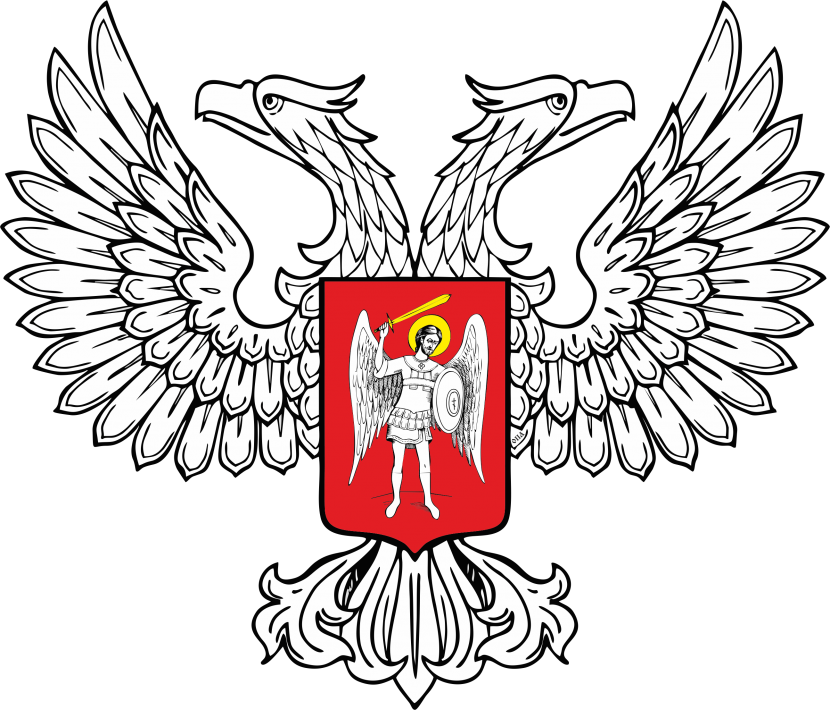 ВРЕМЕННАЯ ИНСТРУКЦИЯО ПРОВЕДЕНИИ ИСПОЛНИТЕЛЬНЫХ ДЕЙСТВИЙ Общие положения1.1. Временная инструкция о проведении исполнительных действий (далее – Инструкция) разработана в соответствии с Временным порядком об исполнительном производстве Донецкой Народной Республики, утвержденным Постановлением Совета Министров Донецкой Народной Республики от 31.05.2016 № 7 – 37 (далее – Временный порядок), другими законодательными актами Донецкой Народной Республики и нормативными правовыми актами Министерства юстиции Донецкой Народной Республики и определяет отдельные вопросы организации исполнения решений судов и других органов (должностных лиц) (далее – решение), которые согласно Временному порядку подлежат принудительному исполнению.1.2. Принудительное исполнение решений осуществляют государственные исполнители.1.3. Органами Государственной исполнительной службы Министерства юстиции Донецкой Народной Республики (далее – органы ГИС) являются:1) Государственная исполнительная служба Министерства юстиции Донецкой Народной Республики (далее – Государственная исполнительная служба), в состав которой входит отдел принудительного исполнения решений;2) территориальные органы Государственной исполнительной службы (далее – территориальные органы ГИС).1.4. Непосредственный контроль за действиями государственного исполнителя возлагается на начальника отдела принудительного исполнения решений и начальников территориальных органов ГИС (далее – начальник органа).1.5. При осуществлении исполнительного производства государственный исполнитель принимает решение путем вынесения постановлений, предупреждений, внесения представлений, составления актов и протоколов, предоставления поручений, распоряжений, требований, предоставления запросов, заявлений, сообщений или других процессуальных документов в случаях, предусмотренных Временным порядком и другими нормативными правовыми актами, которые регулируют принудительное исполнение решений судов и других органов (должностных лиц).1.5.1. Постановление как отдельный документ (Приложение 1) содержит следующие обязательные реквизиты:1) вводную часть с указанием:названия постановления, даты выдачи постановления и места вынесения;наименования органа ГИС, должности, фамилии, имени и отчества государственного исполнителя, который вынес постановление; названия исполнительного документа, когда и кем выдан, резолютивной части документа (далее – реквизиты исполнительного документа);по сводному исполнительному производству – фамилии, имени и отчества должника – физического лица, полного наименования должника – юридического лица и даты объединения исполнительных производств в сводное;2) мотивировочную часть с указанием мотивов, по которым государственный исполнитель принял соответствующее решение (пришел к определенным выводам), и ссылки на закон или иной нормативный правовой акт (статья, ее часть, абзац, пункт, подпункт, на основании которого вынесено постановление);3) резолютивную часть с указанием:принятого решения государственного исполнителя;фамилии, имени, отчества физических лиц, полного наименования юридических лиц, которым направляется копия постановления;срока и порядка обжалования постановления;4) в постановление могут вноситься и другие сведения, определенные Временным порядком, настоящей Инструкцией и другими нормативными правовыми актами, которые регулируют принудительное исполнение решений судов и других органов (должностных лиц);5) постановление составляется и подписывается государственным исполнителем в необходимом количестве экземпляров (копий), один из которых (оригинал) остается в исполнительном производстве, а другие (копии) направляются по принадлежности, и в случаях, установленных Временным порядком или настоящей Инструкцией, утверждаются начальником органа ГИС или его заместителем и скрепляются печатью;6) в случае, если постановление государственного исполнителя является исполнительным документом, оно должно соответствовать требованиям к исполнительному документу, определенным статьей 18 Временного порядка.Другие должностные лица органов ГИС в случаях, предусмотренных Временным порядком и настоящей Инструкцией, выносят постановления с учетом требований, определенных настоящим пунктом.1.5.2. Акт – документ, подтверждающий определенные установленные факты или события (Приложение 2):1) текст акта состоит из реквизитов исполнительного документа с указанием сути проводимых действий; по сводному исполнительному производству – полного наименования (фамилии, имени и отчества) должника, номера и даты объединения исполнительных производств в сводное, а также вступительной и констатирующей частей. Во вступительной части указываются название акта, дата и место его составления, должность, фамилия, имя, отчество государственного исполнителя, основание для составления акта, перечисляются лица, присутствовавшие при его составлении, с указанием их статуса в исполнительном производстве, место жительства (местонахождение), должности, другие имеющиеся данные, указывается количество листов, на которых составлен акт;2) в констатирующей части излагаются цели и задачи составления акта, суть и характер проведенных исполнительных действий, установленные факты, события, а также в случае необходимости выводы и предложения;3) в конце акта (перед подписями) указываются сведения о количестве экземпляров акта и кому они предоставляются (направляются);4) акт подписывается всеми лицами, которые присутствовали при его составлении. В случае отказа от подписания сторон или других лиц, которые присутствовали при составлении акта, об этом делается отметка в акте. Отметка «от подписи отказался» проставляется напротив имени лица, отказавшегося от подписи, и заверяется подписями других лиц, присутствовавших при составлении акта;5) в акт могут вноситься и другие сведения, определенные Временным порядком, настоящей Инструкцией и другими нормативными правовыми актами, которые регулируют принудительное исполнение решений судов и других органов (должностных лиц).1.6. Проведение другими органами, организациями, должностными лицами и физическими лицами отдельных исполнительных действий в случаях, предусмотренных Временным порядком, в том числе в соответствии с           частью четвертой статьи 2 Временного порядка, осуществляется по требованию или по поручению государственного исполнителя.1.7. Требования государственного исполнителя относительно исполнения решений изготавливаются на бланке органа ГИС установленной формы, подписываются исполнителем, скрепляются гербовой печатью и являются обязательными для всех органов, организаций, должностных лиц, физических и юридических лиц Донецкой Народной Республики. 1.7.1. В требовании указываются: 1) наименование органа ГИС;2) дата открытия и номер исполнительного производства;3) реквизиты исполнительного документа, на основании которого открыто исполнительное производство (его резолютивная часть в случае необходимости);4) фамилия, имя и отчество государственного исполнителя;5) перечень действий, которые необходимо совершить;6) срок исполнения требования;7) последствия неисполнения требования.1.7.2. Требование подписывается государственным исполнителем и направляется по почте или другими средствами связи или вручается государственным исполнителем лицу, обязанному совершить действия.1.8. Поручение государственного исполнителя является письменным документом, который составляется в случаях, предусмотренных Временным порядком, в частности в случае проведения отдельных исполнительных действий органами, организациями, должностными лицами и физическими лицами, и предоставляет им право провести отдельные действия (перечисление денежных средств, изготовление документов и т.п.).1.9. Запрос государственного исполнителя о предоставлении необходимой информации для осуществления исполнительных действий должен быть мотивированным и устанавливать разумный срок для предоставления информации (Приложение 3).Запрос о предоставлении сведений, относящихся к банковской тайне, должен составляться в рамках одного исполнительного производства и соответствовать следующим требованиям:обязательно содержать реквизиты исполнительного документа: полное наименование должника (для юридических лиц), фамилию, имя и отчество (для физических лиц), основания для получения информации, код ИНН (ОКПО) должника, ссылки на нормы действующего законодательства, согласно которым орган ГИС имеет право на получение такой информации;   изготавливаться на бланке органа ГИС установленной формы, подписываться руководителем этого органа и скрепляться гербовой печатью. 1.10. Полученная информация используется органами ГИС исключительно в служебных целях. Такая информация не подлежит распространению и передаче третьей стороне, за исключением лиц, которые в соответствии с Временным порядком имеют право знакомиться с материалами исполнительного производства.1.11. Основной информационной базой о совершенных исполнительных действиях является Государственный реестр исполнительных производств (далее – Государственный реестр). 1.11.1. Сведения вносятся в Государственный реестр государственным исполнителем одновременно с изготовлением документа, на основании которого совершается исполнительное действие.1.11.2. При осуществлении исполнительного действия за пределами органа ГИС сведения о таком действии вносятся в Государственный реестр в течение двух рабочих дней после его проведения или поступления сообщения о его проведении.1.11.3. Постановления государственного исполнителя, а также другие документы исполнительного производства (кроме актов, которые составляются по месту проведения исполнительных действий) составляются с помощью программных средств Государственного реестра. В случае сбоев работы системы Государственного реестра документы исполнительного производства могут изготавливаться без использования программных средств Государственного реестра, о чем обязательно указывается в документе. После восстановления работы Государственного реестра такие документы в электронном виде немедленно вносятся в него.1.11.4. Ведение Государственного реестра, условия доступа к нему и получения информации осуществляется в соответствии с порядком, установленным Министерством юстиции Донецкой Народной Республики.1.11.5. До введения в действие электронной базы Государственного реестра, регистрация исполнительных производств проводится на бумажных носителях в Журнале регистрации исполнительных производств, переданных государственному исполнителю.1.11.6. В целях обеспечения доступа к информации Государственного реестра в постановлении об открытии исполнительного производства (Приложение 4) сторонам исполнительного производства, после введения в действие реестра, разъясняется право доступа к указанной информации, указываются адрес соответствующего веб-сайта в сети Интернет, а также идентификатор для доступа к информации об исполнительном производстве и порядок его использования. II. Участники исполнительного производства2.1. Реализация участниками исполнительного производства своих полномочий, а также привлечение других лиц к участию в проведении исполнительных действий и реализации ими своих полномочий осуществляются в соответствии с главой 2 Временного порядка. Государственный исполнитель при осуществлении исполнительного производства обязан использовать все предоставленные ему права и полномочия, необходимые для обеспечения своевременного и полного исполнения решения.2.2. Привлечение работников органов внутренних дел, в пределах предоставленных им полномочий, осуществляется государственным исполнителем при исполнении решений в случае возможного возникновения угрозы жизни и здоровью государственного исполнителя, для охраны и обеспечения правопорядка на месте совершения исполнительных действий, в установленном законодательством Донецкой Народной Республики порядке.2.3. Привлечение органов опеки и попечительства в соответствии с возложенными на них полномочиями обязательно осуществляется при исполнении решений об отобрании ребенка, а также в случае необходимости обеспечения прав и интересов детей и нетрудоспособных лиц, нуждающихся в опеке (попечительстве), о чем государственный исполнитель выносит соответствующее постановление (Приложение 5).2.4. Привлечение государственным исполнителем других органов, предприятий, организаций, должностных лиц, физических лиц при принудительном исполнении решений осуществляется в случае, если их присутствие может способствовать своевременному и полному исполнению решений.2.5. Для выяснения и разъяснения вопросов, возникающих при осуществлении исполнительного производства и требующих специальных знаний, государственный исполнитель по собственной инициативе или по заявлению сторон назначает своим постановлением эксперта или специалиста (при необходимости – нескольких экспертов или специалистов), для оценки имущества (имущественных прав) – субъектов оценочной деятельности, а также в случае необходимости – переводчика.В постановлении о назначении эксперта или специалиста, субъекта оценочной деятельности, переводчика указываются вопросы, на которые эти лица должны предоставить письменное заключение (отчет), или с какого языка следует осуществить перевод, или вид и характеристика имущества, которое необходимо идентифицировать, оценить и т.д., сроки осуществления соответствующих действий (Приложения 6, 7).2.6. Привлечение в исполнительном производстве соответствующих органов, предприятий, учреждений, организаций, должностных лиц и физических лиц (кроме понятых) осуществляется государственным исполнителем путем вынесения постановления о привлечении этих лиц.2.6.1. В этом постановлении обязательно указываются обстоятельства, которые обусловили привлечение определенных лиц, время и место совершения исполнительных действий, а также другие необходимые сведения.2.6.2. Копия постановления направляется (вручается) руководителю соответствующего органа, организации, субъекту оценочной деятельности в трехдневный срок со дня его вынесения, но не позднее, чем за три дня до запланированных мероприятий.2.7. Перед началом исполнительных действий государственный исполнитель устно разъясняет привлеченным при принудительном исполнении решений лицам их права и обязанности, о чем указывается в акте. Государственный исполнитель контролирует совершение действий привлеченными лицами.2.8. Права и обязанности сторон и других участников исполнительного производства реализуются в соответствии со статьей 12 Временного порядка.2.9. Полномочия представителей сторон, участвующих в исполнительном производстве, должны быть удостоверены следующими документами, выданными и оформленными в соответствии с требованиями законодательства Донецкой Народной Республики:1) доверенностью физического лица;2) доверенностью юридического лица или документами, которые удостоверяют право представительства юридического лица (документом о назначении руководителем юридического лица и т.п.);3) решением о назначении опекуном, попечителем или управляющим наследственного имущества.2.10. Документы, удостоверяющие полномочия представителей, должны быть оформлены в соответствии с требованиями действующего законодательства Донецкой Народной Республики.2.10.1. Оригиналы документов, указанных в пункте 2.9 настоящего раздела, или надлежащим образом заверенные их копии приобщаются к материалам исполнительного производства.2.10.2. После установления наличия у представителя надлежащим образом оформленной доверенности оригинал такой доверенности в случае необходимости возвращается представителю стороны исполнительного производства.2.10.3. В случае реализации стороной исполнительного производства права на предъявление исполнительного документа на исполнение, предъявление заявления о возврате без исполнения исполнительного документа, обжалование действий государственного исполнителя и других должностных лиц органов ГИС, получение присужденного имущества или взысканных сумм через представителя государственный исполнитель проверяет обусловленные в доверенности полномочия представителя на совершение таких действий.2.10.4. Ограничение полномочий представителя на совершение определенного исполнительного действия должны быть оговорены в выданной ему доверенности.2.11. Сторона исполнительного производства (ее представитель) может знакомиться с материалами исполнительного производства в соответствующем органе ГИС в специально выделенное для приема граждан время по устному ходатайству государственному исполнителю.2.11.1. По желанию стороны исполнительного производства (их представители) могут ознакомиться с материалами исполнительного производства в другое время, исполнительное производство предоставляется стороне для ознакомления на основании письменного заявления, в котором указываются желаемая дата и время ознакомления, по резолюции начальника органа ГИС, которому непосредственно подчинен государственный исполнитель.2.11.2. Ознакомление с материалами исполнительного производства осуществляется в помещении органа ГИС и в присутствии государственного исполнителя, о чем в исполнительном производстве делается отметка с указанием даты ознакомления и лица, которое ознакомилось с материалами исполнительного производства. 2.11.3. Сторона исполнительного производства имеет право делать копии с документов исполнительного производства, выписки из них. Изъятие из материалов исполнительного производства любых документов не допускается.2.12. В случае выбытия одной из сторон исполнительного производства (в случае смерти физического лица, прекращения юридического лица, а также в других случаях замены стороны в исполнительном производстве), если правоотношения допускают правопреемство, заинтересованная сторона вправе обратиться в суд с заявлением о замене стороны ее правопреемником. На основании постановленного судом определения государственный исполнитель своим постановлением, которое утверждается начальником органа ГИС, которому непосредственно подчинен государственный исполнитель, заменяет название стороны исполнительного производства (Приложение 8). Решение суда и постановление государственного исполнителя приобщаются к исполнительному документу при его направлении по принадлежности или возврате его взыскателю или в суд.2.13. Правопреемство возможно на всех стадиях исполнительного производства – с момента открытия исполнительного производства до его окончания. После замены выбывшей стороны исполнительного производства ее правопреемником государственный исполнитель продолжает исполнение исполнительного производства в порядке, установленном Временным порядком.2.14. В случае если сторона исполнительного производства изменила наименование без процедуры реорганизации (для юридического лица) или фамилию, имя или отчество (для физического лица), государственный исполнитель при наличии подтверждающих документов (о внесении изменений в учредительные документы, справки из Единого государственного реестра юридических лиц и физических лиц – предпринимателей, справки органа государственной регистрации актов гражданского состояния, паспорта) своим постановлением меняет название стороны исполнительного производства. Такое постановление государственного исполнителя присоединяется к исполнительному документу при его направлении по принадлежности или возврате его взыскателю или в суд.2.15. Вопросы об отводах в исполнительном производстве решаются в соответствии со статьей 16 Временного порядка путем вынесения мотивированного постановления (Приложение 9).2.15.1. Должностные лица, имеющие право на рассмотрение вопроса об отводе государственного исполнителя, эксперта, специалиста, оценщика или переводчика, обязаны рассмотреть заявление об отводе или самоотводе в срок до пяти рабочих дней с момента получения его соответствующим органом ГИС.Постановление об отказе в удовлетворении отвода, самоотвода исполнителя, всех исполнителей, руководителя исполнительной службы, эксперта, специалиста может быть обжаловано в судебном порядке.2.15.2. В случае направления заявления об отводе должностному лицу органа ГИС, которое не имеет права на рассмотрение этого вопроса, заявителю предоставляется письменное разъяснение о порядке рассмотрения вопроса об отводе в срок до пяти рабочих дней с момента получения заявления соответствующим органом ГИС.III. Общие условия и порядок осуществления исполнительного производства3.1. Принудительному исполнению подлежат исполнительные документы, определенные в статье 17 Временного порядка.3.2. Основанием для принятия мер принудительного исполнения решений является исполнительный документ, который предъявлен к исполнению в порядке, установленном Временным порядком.3.3. Исполнительный документ должен соответствовать требованиям к исполнительному документу, указанным в статье 18 Временного порядка.При проверке соответствия исполнительного документа требованиям пункта 3 части первой статьи 18 Временного порядка государственный исполнитель учитывает следующее:1) полное наименование для юридических лиц должно содержать информацию об организационно-правовой форме такого лица в соответствии с требованиями действующего законодательства Донецкой Народной Республики;2) имя физического лица состоит из его фамилии, собственного имени и отчества. Граждане, в национальной традиции которых не принято фиксировать отчество, имеют право записывать в паспорте лишь имя и фамилию, а в свидетельстве о рождении – имена отца и матери;3) для физических лиц регистрационный номер учетной карточки налогоплательщика не указывается в исполнительном документе, если лицо является иностранцем, и законодательством страны, на территории которой проживает физическое лицо, установлены иные формы учета, или если лицо отказалось его иметь из-за своих религиозных убеждений, о чем есть соответствующая отметка в паспорте лица.Перечисленные данные указываются, если они известны суду или другому органу, выдавшему исполнительный документ.Регистрационный номер учётной карточки плательщика налогов или серия и номер паспорта могут не указываться в постановлениях по делам об административных правонарушениях, которые выносятся на месте совершения правонарушения или без участия лица, совершившего правонарушение.3.4. Заявление об открытии исполнительного производства подается в орган ГИС в письменной форме с оригиналом (дубликатом) исполнительного документа, в котором, в случае наличия, могут указываться номер мобильного телефона, факса (телефакса), адрес электронной почты и т.д.3.4.1. К заявлению об открытии исполнительного производства, которое подается представителем взыскателя, прилагается документ, подтверждающий его полномочия.3.4.2. На каждый предоставленный на принудительное исполнение исполнительный документ взыскателем подается отдельное заявление об открытии исполнительного производства.3.4.3. В случае предъявления к исполнению исполнительного документа, по которому предоставлена рассрочка исполнения, исполнительное производство открывается в части, по которой истек срок уплаты. Постановление о взыскании исполнительного сбора в таком случае выносится в размере десяти процентов суммы, подлежащей принудительному взысканию.3.5. Место исполнения решения определяется в соответствии с требованиями, установленными статьей 20 Временного порядка.3.5.1. При проведении проверки информации о наличии должника или его имущества, его места работы на территории, на которую не распространяется компетенция государственного исполнителя, в постановлении о проведении проверки обязательно указываются обстоятельства, которые обусловили проведение проверки (письменное ходатайство взыскателя, ответы на запросы государственного исполнителя и т.д.), адрес, по которому следует осуществить проверку, а также другие необходимые сведения, которые могут способствовать проверке.3.5.2. Подведомственность исполнительных производств отделу принудительного исполнения решений Государственной исполнительной службы определяется в соответствии со статьей 21 Временного порядка.Исполнительные производства, находящиеся на исполнении в территориальных органах ГИС, могут передаваться в отдел принудительного исполнения решений Государственной исполнительной службы в установленном разделом VI настоящей Инструкции порядке.3.6. В случае если государственным исполнителем при открытии исполнительного производства наложен арест на имущество, в том числе на денежные средства должника, до истечения срока для самостоятельного исполнения, должник может предложить государственному исполнителю списать денежные средства, необходимые для исполнения решения, с его счета и зачислить их на соответствующий счет органа ГИС с последующим перечислением взыскателю.В случае поступления соответствующего обращения должника государственный исполнитель безотлагательно готовит платежные требования о принудительном списании денежных средств со счета должника и направляет в банк.Платежное требование должно иметь все необходимые реквизиты: дату составления, код плательщика, наименование плательщика, счет плательщика, банк плательщика, код банка плательщика, наименование органа ГИС, счет органа ГИС, код органа ГИС, банк органа ГИС, код банка органа ГИС, сумму прописью и цифрами, назначение платежа в зависимости от конкретного случая списания денежных средств, дату принятия и проверки платежного требования банком органа ГИС, печать и подписи должностных лиц органа ГИС.В графе «Назначение платежа» платежного требования обязательно должна быть ссылка на дату и номер исполнительного документа (исполнительного производства) на основании которого производится принудительное списание, а также на статью закона, предоставляющего право принудительного списания.3.7. Взыскание исполнительского сбора осуществляется в порядке, определенном статьей 28 Временного порядка.3.7.1. Постановление о взыскании исполнительного сбора выносится при первом поступлении исполнительного документа государственному исполнителю на следующий день после окончания срока, предоставленного должнику для самостоятельного исполнения решения (Приложение 10). В постановлении о взыскании исполнительного сбора определяется размер исполнительного сбора, подлежащего взысканию, указанный в части первой статьи 28 Временного порядка. Принудительное взыскание исполнительного сбора осуществляется в соответствии с требованиями Временного порядка.3.7.2. Если решение о взыскании денежных средств было исполнено должником частично до начала его принудительного исполнения, исполнительный сбор взыскивается с суммы, которая не была оплачена должником самостоятельно.3.7.3. При последующих предъявлениях к исполнению исполнительного документа государственному исполнителю исполнительный сбор взыскивается в части, которая не была взыскана при предыдущем исполнении.3.7.4. В случае завершения исполнительного производства по исполнению решения неимущественного характера, окончания исполнительного производства по основаниям, предусмотренным                   пунктами 1, 2, 5, 8, 9, 11, 12 части первой статьи 48 Временного порядка, если исполнительный сбор не взыскан, государственный исполнитель в постановлении об окончании исполнительного производства (возврата исполнительного документа) отмечает о выделении постановления о взыскании исполнительного сбора в отдельное производство и не позднее следующего рабочего дня после завершения такого исполнительного производства открывает исполнительное производство по постановлению о взыскании исполнительного сбора, о чем выносит постановление об открытии исполнительного производства. Срок для самостоятельного исполнения должнику в таком случае не предоставляется.В случае возврата исполнительного документа по основанию, предусмотренному пунктом 8 части первой статьи 47 Временного порядка, постановление о взыскании исполнительного сбора в отдельное исполнительное производство не выделяется и остаток невзысканной суммы исполнительного сбора не взыскивается.3.7.5. Копия постановления о взыскании исполнительного сбора с должника остается в исполнительном производстве, по которому оно вынесено, с отметкой государственного исполнителя о размере фактически взысканного исполнительного сбора. На постановлении о взыскании исполнительного сбора, по которому открыто исполнительное производство, отмечается остаток суммы исполнительного сбора, подлежащего взысканию.3.8. В случае если в органе ГИС открыто несколько исполнительных производств о взыскании денежных средств с одного должника, они объединяются в сводное исполнительное производство.3.8.1. Исполнение сводного исполнительного производства начинается постановлением об объединении исполнительных производств в сводное исполнительное производство (Приложение 11). О присоединении исполнительного производства к сводному исполнительному производству выносится постановление (Приложение 12), копия которого хранится в сводном исполнительном производстве. Исполнительные производства в отношении одного и того же должника объединяются в сводное исполнительное производство или присоединяются к сводному исполнительному производству не позднее следующего рабочего дня после истечения срока, предоставленного должнику для самостоятельного исполнения.3.8.2. По сводным исполнительным производствам арест на имущество должника накладывается в пределах общей суммы взыскания, исполнительного сбора и расходов исполнительного производства. Исполнительный сбор по сводному исполнительному производству взыскивается отдельно по каждому исполнительному производству, объединенному в сводное, в размере 10 процентов суммы, выплаченной взыскателю по такому отдельному исполнительному производству.3.8.3. В случае если исполнительные производства о взыскании денежных средств с одного должника открыты в нескольких органах ГИС, а также если должник и его имущество находятся на территории разных административно-территориальных единиц, при объединении исполнительных производств в сводное в установленном разделом V настоящей Инструкции порядке могут образовываться исполнительные группы.3.8.4. Наличие или отсутствие другого исполнительного производства или сводного исполнительного производства в отношении одного и того же должника государственный исполнитель проверяет по данным Государственного реестра при открытии исполнительного производства.3.8.5. В случае выявления другого исполнительного производства, открытого в отношении одного и того же должника в том же органе ГИС, государственный исполнитель обращается к начальнику органа ГИС, которому он непосредственно подчинен, для принятия решения относительно объединения исполнительных производств в сводное или присоединения исполнительного документа к сводному исполнительному производству.3.8.6. Если исполнительное производство в отношении одного и того же должника обнаружено в другом органе ГИС в пределах территории Донецкой Народной Республики, начальник органа ГИС, которому непосредственно подчинен государственный исполнитель, обращается к Директору Государственной исполнительной службы о принятии решения относительно объединения исполнительных производств в сводное или присоединения исполнительного документа к сводному и определения органа ГИС, который будет осуществлять исполнение сводного исполнительного производства.3.8.7. При наличии оснований для завершения исполнительного производства исполнительный документ выводится из сводного исполнительного производства по постановлению государственного исполнителя о выводе исполнительного документа из сводного исполнительного производства.3.9. При наличии обстоятельств, предусмотренных статьей 38 Временного порядка, государственный исполнитель выносит постановление о приостановлении исполнительного производства, кроме случаев, определенных законодательством Донецкой Народной Республики (Приложение 13).3.9.1. При наличии оснований для приостановления исполнительного производства в части исполнения одного исполнительного документа, который присоединен к сводному исполнительному производству, сводное исполнительное производство приостанавливается лишь в части исполнения этого исполнительного документа.3.9.2. Сводное исполнительное производство по основанию, предусмотренному пунктом 8 части первой статьи 38 Временного порядка, приостанавливается только в части взысканий, которые подпадают под действие введенного арбитражным судом моратория, в частности не приостанавливаются производства по решениям о выплате заработной платы, алиментов, возмещении вреда, причиненного здоровью и жизни граждан, авторского вознаграждения, взыскании неиспользованных и своевременно не возвращенных средств Фонда социального страхования от несчастных случаев на производстве и профессиональных заболеваний Донецкой Народной Республики, а также в случае нахождения исполнительного производства на стадии распределения взысканных с должника денежных сумм (в том числе полученных от реализации имущества должника) и в случае исполнения решений по неимущественным спорам.3.10. При наличии обстоятельств, предусмотренных статьей 39 Временного порядка, государственный исполнитель имеет право вынести постановление о приостановлении исполнительного производства  (Приложение 14). В таком случае государственный исполнитель в постановлении о приостановлении исполнительного производства обязательно обосновывает необходимость такого приостановления со ссылкой на фактические обстоятельства дела, которые действительно делают невозможным дальнейшее проведение исполнительных действий или могут привести к нарушению прав сторон исполнительного производства.3.11. Приостановление исполнительного производства, отложение проведения исполнительных действий, отсрочка или рассрочка исполнения решения не являются основанием для отмены ранее принятых мер к принудительному исполнению решения.3.12. Перед обращением в суд с представлением о вынесении постановления о розыске должника – физического лица или ребенка, который осуществляется в соответствии со статьей 41 Временного порядка, государственный исполнитель принимает меры, направленные на установление фактического местонахождения должника – физического лица или ребенка, по:1) получению ответа на запрос от соответствующих территориальных органов Министерства внутренних дел Донецкой Народной Республики по месту регистрации лица;2) получению информации от участников исполнительного производства и других лиц, в том числе устно (в таком случае полученная информация отображается в акте государственного исполнителя), о возможных местах нахождения должника;3) проверке наличия должника по месту его возможного пребывания, установленному при проведении исполнительных действий;4) получению информации о месте работы должника;5) получению информации о должнике из других источников.Организацию розыска должника – юридического лица и имущества должника или информации о месте получения должником доходов государственный исполнитель осуществляет путем вынесения соответствующего постановления (Приложение 15) и направления запросов в Центральный Республиканский Банк, органы Министерства доходов и сборов, Государственной Регистрационной Палаты Министерства юстиции, МРЭО ГАИ Министерства внутренних дел Донецкой Народной Республики и т.п. или проверки информации по данным электронных баз данных и реестров, содержащих информацию об имуществе или доходах должника, а также по данным других источников информации как официальных, так и неофициальных (средств массовой информации, сети Интернет и т.д.). Кроме того, государственный исполнитель осуществляет выход по месту нахождения (месту жительства) должника.3.13. Использование денежных средств исполнительного производства осуществляется в соответствии с Временным порядком формирования и использования средств исполнительного производства, утвержденным Постановлением Совета Министров Донецкой Народной Республики от                    31 мая 2016 года № 7-36.3.13.1. К другим расходам, необходимым для обеспечения надлежащей организации исполнения решений органами ГИС, относятся расходы на:1) зачисление денежных средств на соответствующий счет органа ГИС (комиссия банка);2) страхование государственных исполнителей и обеспечение их форменной одеждой;3) материально-техническое обеспечение деятельности органов Государственной исполнительной службы (приобретение предметов и материалов (канцелярских товаров, оборудования, инвентаря и др.), их ремонт и обслуживание; предоплату периодических, справочных и информационных изданий; расходы на транспортные услуги (содержание и аренда транспортных средств), денежную компенсацию за использование государственными исполнителями собственных транспортных средств; аренду помещений; расходы на услуги почтовой связи и услуги связи (доступ к Интернету, установку телефонов модемной связи, охранной сигнализации и прочее);4) охрану и охранную сигнализацию;5) полиграфические расходы;6) проведение семинаров;7) оплату служебных командировок и проезда государственных исполнителей, в том числе, на приобретение проездных документов;8) оплату коммунальных услуг и энергоносителей;9) приобретение основных средств, компьютерных программ и программного обеспечения;10) Государственный реестр;11) текущий и капитальный ремонт служебных помещений;12) другие расходы, связанные с организацией и проведением исполнительных действий.О взыскании с должника расходов исполнительного производства, государственный исполнитель выносит постановление, которое утверждается начальником органа ГИС, которому непосредственно подчинен государственный исполнитель (Приложение 16). Указанное постановление направляется сторонам не позднее следующего рабочего дня после его вынесения и может быть обжаловано ими в суд в десятидневный срок.Размер затрат, связанных с организацией и проведением исполнительных действий, государственный исполнитель в соответствии с расчетом затрат, предоставленным Министерством юстиции Донецкой Народной Республики, составляет акт о расходах, связанных с информационно – техническим обеспечением исполнительного производства, организацией и проведением исполнительных действий (Приложение 17), в котором указываются перечень и суммы расходов, связанных с информационно – техническим обеспечением исполнительного производства, организацией и проведением исполнительных действий.Сумма сбора за оплату информационно-технического обеспечения исполнительного производства указывается в акте о расходах, связанных с организацией и проведением исполнительных действий, с учётом требований статьи 29 Временного порядка.3.13.2. В случае если исполнительное производство было завершено, а расходы исполнительного производства не были взысканы, постановление о взыскании расходов исполнительного производства выделяется в отдельное производство в порядке, предусмотренном подпунктом 3.7.4 пункта 3.7 настоящего раздела.3.13.3. Половина сумм сбора за оплату информационно-технического обеспечения исполнительного производства, исполнительного сбора и расходов, связанных с организацией и проведением исполнительных действий (50 процентов), в соответствии с письменным распоряжением государственного исполнителя, перечисляются с депозитного счета в Республиканский бюджет Донецкой Народной Республики.Вторая половина сумм сбора за оплату информационно-технического обеспечения исполнительного производства, исполнительного сбора и расходов, связанных с организацией и проведением исполнительных действий перечисляются с депозитного счёта в том же порядке на специальный регистрационный счёт Министерства юстиции Донецкой Народной Республики для дальнейшего использования в соответствии с Временным порядком формирования и использования средств исполнительного производства, утвержденным Постановлением Совета Министров Донецкой Народной Республики от 31 мая 2016 года № 7-36. 3.14. Авансовые взносы для осуществления необходимых расходов на обеспечение проведения исполнительных действий или для покрытия их части могут быть сделаны взыскателем путем перечисления этих денежных средств непосредственно на соответствующий счет органа ГИС. Сумму денежных средств, которую необходимо внести на соответствующий счет органа ГИС, взыскатель определяет по согласованию с государственным исполнителем с учетом необходимых расходов на проведение работ.От уплаты авансового взноса взыскателя на организацию и проведение исполнительных действий освобождаются:1) инвалиды Великой Отечественной войны и семьи военнослужащих (партизан), которые погибли или пропали без вести, и приравненные к ним в установленным порядке лица;2) инвалиды I и II групп, законные представители детей-инвалидов и недееспособных инвалидов I и II групп;3) лица, отнесенные к 1 и 2 категориям пострадавших вследствие Чернобыльской катастрофы;4) лица, ставшие инвалидами и получившие ранения при защите Донецкой Народной Республики и при исполнении служебных обязанностей в Донецкой Народной Республике, а в случае их гибели – члены их семей;5) органы государственной власти, органы прокуратуры при осуществлении своих полномочий;6) учреждения для детей – сирот, лишенных родительского попечения.В случае завершения исполнительного производства государственный исполнитель готовит отчет об использовании авансового взноса, в котором приводит перечень расходов, которые были осуществлены за счет авансового взноса, с указанием сумм денежных средств, которые были оплачены на финансирование каждого из расходов. К отчету прилагаются копии платежных документов, подтверждающих уплату соответствующих денежных средств.3.15. Возврат исполнительного документа взыскателю осуществляется при наличии оснований и в порядке, определенном в статье 47 Временного порядка. При этом в постановлении о возврате исполнительного документа взыскателю обязательно разъясняется порядок повторного предъявления исполнительного документа к исполнению (кроме случая возврата исполнительного документа на основании пункта 1 части первой статьи 47 Временного порядка, если такой возврат в дальнейшем является основанием для отказа в открытии исполнительного производства).3.16. В случае направления исполнительного документа по принадлежности в другой орган ГИС в соответствии с пунктом 10 части первой статьи 48 Временного порядка государственный исполнитель в постановлении об окончании исполнительного производства отмечает причины направления исполнительного документа по принадлежности, сообщает о проведенных исполнительных действиях (если взыскание проведено частично, отмечается о фактически взысканной сумме денежных средств), если должник отсутствует, указывается дата составления акта об отсутствии должника. К копии постановления об окончании исполнительного производства государственный исполнитель добавляет также постановления о взыскании исполнительного сбора, расходов исполнительного производства, копии постановлений о наложении ареста на денежные средства или имущество должника, копии документов об имущественном положении должника и его доходов в случае их наличия.В документах исполнительного производства, поступивших по принадлежности из другого органа ГИС, могут быть исправлены грамматические или арифметические ошибки (в порядке, установленном Временным порядком) начальником органа ГИС или государственным исполнителем, осуществляющим исполнение соответствующего решения.3.17. В постановлении об окончании исполнительного производства (Приложение 18), возврате исполнительного документа взыскателю (Приложение 19) или возврате исполнительного документа в суд или другой орган (должностному лицу), который (которое) его выдал (о) (Приложение 20), государственный исполнитель отмечает основания для этого со ссылкой на соответствующую норму Временного порядка, результаты исполнения, а также последствия завершения соответствующего исполнительного производства (снятие ареста и т.п.).3.18. При вынесении постановления об отказе в открытии исполнительного производства (Приложение 21) государственный исполнитель оставляет в материалах исполнительного производства копию исполнительного документа, а на исполнительном документе ставит соответствующую отметку, в которой указывается причина отказа в открытии исполнительного производства.3.19. При завершении исполнительного производства государственный исполнитель оставляет в материалах исполнительного производства копию исполнительного документа, а на исполнительном документе ставит соответствующую отметку, в которой указывается основание завершения исполнительного производства со ссылкой на соответствующую норму Временного порядка, остаток невзысканной суммы, если по исполнительному документу проводилось взыскание, сумма взысканного исполнительного сбора.Отметка на исполнительном документе удостоверяется подписью государственного исполнителя и скрепляется печатью органа ГИС.3.20. Отправка документов исполнительного производства осуществляется в соответствии с положениями статьи 32 Временного порядка. По письменному заявлению участника исполнительного производства информационные сообщения по составлению документов исполнительного производства могут направляться ему каналами факсимильной связи или электронной почтой. Документы исполнительного производства, направленные каналами факсимильной связи или электронной почтой, считаются врученными при наличии надлежащего подтверждения их получения адресатами.3.21. Копии постановлений государственного исполнителя и другие документы исполнительного производства, которые государственный исполнитель обязан довести до сведения сторон и других участников исполнительного производства, направляются адресатам с сопроводительными письмами (Приложение 22) по адресам, указанным в исполнительном документе, или другим адресам, о которых стало известно государственному исполнителю, или указанным в письменном заявлении стороны исполнительного производства, в том числе путем факсимильной связи или электронной почтой, кроме постановлений об открытии исполнительного производства, о возврате исполнительного документа взыскателю в соответствии со статьей 47 Временного порядка, об окончании исполнительного производства в соответствии с пунктом 10 части первой статьи 48 Временного порядка, которые направляются заказным письмом, курьерской почтой или передаются нарочно.IV. Общий порядок обращения взыскания на имущество должника4.1. Выявление имущества и обращение взыскания на имущество должника осуществляются в порядке, установленном главой 4 Временного порядка, с учетом следующих особенностей.4.1.1. В случае исполнения решений о взыскании денежных средств с юридических лиц государственный исполнитель проверяет также наличие имущества должника по данным баланса. Копию баланса государственный исполнитель может получить непосредственно у должника или в соответствующих государственных органах.4.1.2. Государственные исполнители в процессе исполнения решения могут изымать денежные средства у должника, являющиеся денежной единицей на территории Донецкой Народной Республики, а также другие денежные средства, являющиеся законными средствами платежа на территории Донецкой Народной Республики. Прием государственными исполнителями денежных средств не разрешается. Обнаруженные у должника денежные средства изымаются, о чем государственный исполнитель составляет акт изъятия наличности. Изъятие производится в присутствии понятых. Этот акт составляется в необходимом количестве экземпляров, из которых первый остается в исполнительном производстве, остальные вручаются должнику или его представителю, лицу, у которого изъяты денежные средства, под расписку в первом экземпляре. В случае отказа должника (его представителя) от подписи об этом указывается в акте изъятия денежных средств.4.1.3. При составлении акта изъятия денежных средств какие-либо исправления, перечеркивания сумм, дат или фамилий в акте не допускаются.4.1.4. В акте изъятия денежных средств обязательно указываются:1) полное наименование (фамилия, имя и отчество) лица, у которого изъяты наличные;2) размер изъятой денежной суммы (цифрами и прописью);3) наименование валюты, ее количество, номера купюр.4.1.5. Первый экземпляр акта, который остается у государственного исполнителя, скрепляется печатью.4.1.6. Изъятые денежные средства не позднее следующего рабочего дня зачисляется государственным исполнителем на соответствующий счет органа ГИС для покрытия расходов исполнительного производства, покрытия долга по исполнительным документам и взыскания исполнительного сбора, а также на возвращение авансового взноса и взыскание штрафов, наложенных государственным исполнителем на должника, если таковые имели место. Расходы, связанные с зачислением денежных средств на соответствующий счет органа ГИС (комиссия банка), являются расходами на организацию и проведение исполнительных действий и покрываются за счет изъятых у должника денежных средств. Документ, подтверждающий внесение денежных средств на соответствующий счет органа ГИС, присоединяется к акту изъятия денежных средств и подшивается вместе с актом к материалам исполнительного производства.4.1.7. Суммы, подлежащие перечислению в Республиканский бюджет Донецкой Народной Республики, перечисляются в порядке, установленном республиканским органом исполнительной власти, обеспечивающим формирование государственной финансовой политики, а исполнительный сбор, расходы исполнительного производства – на соответствующий счет органа ГИС. Соответствующая квитанция банка о получении денежных средств присоединяется к акту изъятия денежных средств и подшивается вместе с актом к материалам исполнительного производства.4.1.8. Начиная исполнение решения о взыскании денежных средств, государственный исполнитель обязан вынести постановление в соответствии с частью второй статьи 55 Временного порядка (Приложение 23). Копии постановления, которым наложен арест на имущество должника и объявлен запрет на его отчуждение, государственный исполнитель направляет органам, осуществляющим регистрацию имущества или ведущим реестр запрета на его отчуждение. Постановление подписывается государственным исполнителем и скрепляется печатью органа ГИС.4.1.9. Взыскание по исполнительным документам обращается в первую очередь на денежные средства должника, являющиеся денежной единицей на территории Донецкой Народной Республики, а также другие денежные средства, являющиеся законными средствами платежа на территории Донецкой Народной Республики, находящиеся на счетах и вкладах должника в Центральном Республиканском Банке Донецкой Народной Республики. В постановлении об аресте денежных средств должника (Приложение 24) указывается сумма денежных средств, подлежащая аресту, с учетом требований по исполнительным документам, исполнительного сбора, расходов исполнительного производства и указывается номер счета, на котором находятся денежные средства, подлежащие аресту, или указывается, что арест распространяется на денежные средства на всех счетах должника, в том числе, которые будут открыты после вынесения постановления о наложении ареста. Постановление подписывается государственным исполнителем и скрепляется печатью органа ГИС.Направляется данное постановление в Центральный Республиканский Банк с сопроводительным письмом, которое подписывается начальником органа ГИС (Приложение 22), простой корреспонденцией, заказным письмом или лично вручается государственным исполнителем под расписку сотруднику банка.4.1.10. В случае если денежные средства должника, не являющиеся денежной единицей на территории Донецкой Народной Республики, размещены на счетах или на хранении в Центральном Республиканском Банке Донецкой Народной Республики, государственный исполнитель своим постановлением поручает Центральному Республиканскому Банку Донецкой Народной Республики в течение двадцати рабочих дней с момента предъявления постановления реализовать денежные средства должника по курсу, установленному Центральным Республиканским Банком Донецкой Народной Республики на день проведения операции.4.2. Опись и арест имущества должника осуществляются в следующей последовательности:4.2.1. После выявления имущества должника государственный исполнитель производит опись и арест этого имущества, о чем составляет акт (Приложение 25), один экземпляр которого передается должнику. В акте описи и ареста имущества должника должны быть указаны:1) название каждого внесенного в акт предмета и его отличительные признаки (вес, метраж, размер, форма, вид, цвет, товарный знак, пробы, производственная марка, дата выпуска, степень износа и т.п.);2) если изъятые предметы имеют признаки драгоценных металлов, камней органического и неорганического образования, жемчуга и т.д., то они тщательно описываются с определением всех особых признаков, соответствующим образом упаковываются в конверт, прошиваются, подписываются государственным исполнителем и другими участниками, которые присутствовали при описи;3) если проводилось опечатывание предмета, отмечается, какие предметы, помещения, хранилища были опечатаны, количество наложенных печатей и способ опечатывания;4) фамилия, имя и отчество лица, которому передано имущество на хранение, а если имущество передано на хранение не должнику, а другому лицу – паспортные данные, его место жительства (далее – хранитель);5) отметка о разъяснении хранителю имущества обязанностей по сохранению имущества, предупреждении об уголовной и иной ответственности, установленной законодательством Донецкой Народной Республики, за его растрату, отчуждение, сокрытие, подмену, повреждение;6) если государственный исполнитель установил хранителю ограничения права пользоваться имуществом, указываются вид, объемы и сроки ограничения;7) замечания или заявления взыскателя, должника, лиц, присутствовавших при описи.4.2.2. Акт описи и ареста имущества подписывается государственным исполнителем, понятыми, хранителем имущества, должником и взыскателем, их представителями, а также может быть подписан другими лицами, которые присутствовали при проведении описи имущества. В случае отказа от подписи сторон или других лиц, которые присутствовали при исполнении, об этом делается отметка в акте.4.2.3. Если опись и арест имущества осуществляются во исполнение решения об обеспечении иска, государственный исполнитель передает арестованное имущество на хранение должнику или его представителю. Другому лицу имущество на хранение может быть передано только в случае отсутствия должника или его отказа от принятия имущества на хранение, а также в случае, если судебным решением определено другое лицо, которому необходимо передать имущество на хранение.4.2.4. Если опись и арест имущества осуществляются при участии должника или его представителя, акт описи и ареста имущества составляется в двух экземплярах. Первый остается в производстве государственного исполнителя, а второй выдается должнику под расписку на первом экземпляре, который остается у государственного исполнителя.4.2.5. Если описанное имущество передано на хранение не должнику или его представителю, а другому лицу, то акт описи и ареста имущества составляется в трех экземплярах. Первый остается в производстве государственного исполнителя, а остальные вручаются хранителю имущества и должнику под расписку на первом экземпляре акта.4.2.6. В случае необходимости, после передачи имущества на хранение по постановлению государственного исполнителя, такое имущество может быть передано на хранение другому хранителю. В постановлении указываются причина передачи имущества другому хранителю, фамилия, имя и отчество хранителя, который осуществлял хранение имущества, и фамилия, имя и отчество нового хранителя. Постановление подписывается государственным исполнителем. В постановлении делается отметка о предупреждении нового хранителя имущества об уголовной и иной ответственности, установленной законодательством Донецкой Народной Республики, за его растрату, отчуждение, сокрытие, подмену, повреждение, уничтожение или другие незаконные действия с имуществом, на которое наложен арест. Копия постановления вместе с копией акта описи и ареста имущества вручаются новому хранителю.4.2.7. В случае необходимости (наличие информации о порче имущества) государственный исполнитель до момента передачи имущества новому хранителю может осуществить выход по месту хранения имущества для его осмотра. В случае изменения количественных или качественных характеристик имущества об этом указывается в постановлении о назначении нового хранителя, при этом государственный исполнитель готовит представление (сообщение) в правоохранительные органы о привлечении хранителя к уголовной ответственности.4.2.8. Факт передачи имущества может удостоверяться актом государственного исполнителя или актом приема-передачи имущества.4.2.9. Обнаружив растрату, отчуждение, сокрытие, подмену, повреждение, уничтожение переданного на хранение имущества или установив другие незаконные действия с этим имуществом, государственный исполнитель составляет об этом акт и обращается с представлением в органы прокуратуры по месту исполнения решения в порядке, определенном разделом XII настоящей Инструкции для решения вопроса о привлечении хранителя описанного имущества к ответственности, предусмотренной Уголовным кодексом Донецкой Народной Республики.4.2.10. При отмене судом мер обеспечения иска по завершенным исполнительным производствам государственный исполнитель возобновляет исполнительное производство в течение трех рабочих дней со дня поступления решения суда, после чего имущество освобождается из-под ареста по постановлению государственного исполнителя без вынесения постановления об открытии исполнительного производства. Копия постановления государственного исполнителя о снятии ареста с имущества должника направляется сторонам и в соответствующий орган (учреждение) для исполнения (Приложение 26).4.2.11. В случаях, предусмотренных частью шестой статьи 58 Временного порядка, государственный исполнитель выносит постановление о снятии ареста с имущества или денежных средств не позднее следующего рабочего дня с момента поступления надлежащим образом заверенной копии решения суда в орган ГИС.4.3. Определение стоимости, оценка имущества должника проводятся государственным исполнителем или субъектом оценочной деятельности в установленном законодательством Донецкой Народной Республики порядке.4.3.1. В случае если взыскатель и должник или их представители присутствовали во время описи и ареста имущества и не возражают против определения стоимости имущества, государственный исполнитель проводит определение стоимости имущества, о чем составляет соответствующий акт.4.3.2. Определение стоимости имущества должника непосредственно государственным исполнителем проводится по рыночным ценам, действующим на день определения стоимости имущества, с учетом фактического состояния имущества, в срок не позднее пяти рабочих дней с момента проведения описи и ареста имущества. Для определения стоимости имущества государственный исполнитель использует свои собственные знания, данные средств массовой информации, сети Интернет, сообщения сторон исполнительного производства и других лиц, которых государственный исполнитель в случае необходимости может привлечь к проведению определения стоимости имущества. С целью надлежащего определения стоимости отдельных видов имущества государственный исполнитель может в установленном порядке привлекать к процессу описи имущества экспертов или специалистов.4.3.3. По результатам определения стоимости имущества государственный исполнитель составляет акт определения стоимости имущества, в котором указываются дата описи и ареста этого имущества, опись и анализ собранных и использованных данных и другой информации при определении стоимости имущества, стоимость каждого описанного предмета и общая стоимость имущества. В случае возражений одной из сторон исполнительного производства они имеют право указать об этом в акте. Акт составляется в трех экземплярах. Акт определения стоимости имущества считается действующим в течение шести месяцев со дня его составления.4.3.4. Копии акта определения стоимости имущества направляются сторонам исполнительного производства не позднее следующего рабочего дня после его составления. Если стороны исполнительного производства или их представители присутствуют при определении стоимости имущества, копии акта вручаются им под расписку на первом экземпляре акта.4.3.5. В случае если оценку имущества проводил субъект оценочной деятельности, государственный исполнитель направляет сторонам сообщение об оценке имущества не позднее следующего рабочего дня после получения отчета об оценке имущества. В отчете об оценке имущества оценщик обязательно должен указать сведения, необходимые для публикации объявления о реализации такого имущества. Необходимость указания таких сведений предусматривается в договоре, который заключается органом ГИС с субъектом оценочной деятельности. Срок действия отчета об оценке имущества в исполнительном производстве составляет шесть месяцев с даты его составления.4.3.6. Если стоимость имущества должника определена в решении суда, государственный исполнитель передает имущество на реализацию по цене, определенной судебным решением, без проведения определения стоимости или оценки такого имущества.4.4. Передача взыскателю предметов, указанных в исполнительном документе, осуществляется в установленный государственным исполнителем срок с участием взыскателя и должника.4.4.1. В случае наличия информации о местонахождении предметов, указанных в исполнительном документе, государственный исполнитель в постановлении об открытии исполнительного производства указывает время и место принудительного исполнения решения о передаче взыскателю присужденных предметов, если решение не будет исполнено должником самостоятельно, а также предупреждает взыскателя о возврате ему исполнительного документа на основании пункта 4 части первой статьи 47 Временного порядка, если он не явится на исполнение без уважительных причин.4.4.2. Если должник не исполнил решение самостоятельно, то государственный исполнитель изымает у него в присутствии понятых предметы, указанные в исполнительном документе, и передает их взыскателю или его представителю, о чем составляет акт изъятия у должника предметов, указанных в решении суда, и акт передачи их взыскателю. Эти акты составляются в трех экземплярах. Один экземпляр акта остается в исполнительном производстве, другие вручаются взыскателю и должнику или их представителям под расписку на первом экземпляре акта.4.4.3. В актах изъятия и передачи указываются реквизиты исполнительного документа и номер исполнительного производства, фамилии, имена и отчества государственного исполнителя, сторон исполнительного производства и других лиц, участвующих в передаче имущества, краткое описание имущества. Акты подписываются государственным исполнителем и сторонами исполнительного производства. В случае отказа сторон исполнительного производства от подписи об этом отмечается в актах.4.4.4. В случае устного отказа взыскателя от получения предметов, изъятых у должника, при исполнении решения о передаче их взыскателю государственный исполнитель в присутствии понятых этот факт отмечает в актах, возвращает указанные предметы должнику под расписку и выносит постановление о возврате исполнительного документа взыскателю на основании пункта 4 части первой статьи 47 Временного порядка.4.4.5. В случае отсутствия должника исполнение решения может быть проведено без его участия с участием взыскателя или его представителя и двух понятых.4.4.6. Если при исполнении решения о передаче взыскателю предметов, указанных в исполнительном документе, выявлена лишь часть таких предметов, государственный исполнитель осуществляет их передачу в установленном порядке, о чем делает отметку в исполнительном документе.4.5. Реализация имущества, на которое обращено взыскание, осуществляется в соответствии с требованиями статьи 60 Временного порядка. 4.5.1. Реализация арестованного имущества, кроме имущества, изъятого из оборота в соответствии с законом, ювелирных и других бытовых изделий из золота, серебра, платины и металлов платиновой группы, драгоценных камней и жемчуга, а также лома и отдельных частей таких изделий, осуществляется путем его продажи на публичных торгах, аукционах или на комиссионных условиях.(подпункт 4.5.1 пункта 4.5 в ред. Приказа Министерства юстиции ДНР от 28.11.2017 № 763)4.5.2. Реализация имущества, которое находится в налоговом залоге, осуществляется после предварительного согласования с органом Министерства доходов и сборов Донецкой Народной Республики, за исключением случаев, когда орган Министерства доходов и сборов Донецкой Народной Республики является взыскателем по исполнительному документу.4.5.3. Реализация арестованного государственными исполнителями имущества осуществляется в соответствии с Временным порядком реализации арестованного имущества, утвержденным Постановлением Совета Министров Донецкой Народной Республики от 31.05.2016 № 39, Временным положением о порядке проведения публичных торгов по реализации арестованного недвижимого имущества, утвержденным Постановлением Совета Министров Донецкой Народной Республики от 31.05.2016 № 38.В случае заключения Генерального договора с несколькими специализированными организациями, передача имущества на реализацию осуществляется на конкурсной основе.Еженедельно, в установленные день и время, Государственной исполнительной службой проводится конкурс между специализированными организациями, с которыми заключен Генеральный договор в соответствии с пунктом 1 статьи 60 Временного порядка.Для организации и проведения конкурса Директор ГИС утверждает приказом комиссию из числа сотрудников Государственной исполнительной службы, в состав которой входит три члена комиссии, в том числе председатель и секретарь комиссии.Изменения в состав комиссии вносятся приказом Директора ГИС.На период отсутствия председателя и (или) секретаря, (или) члена комиссии по уважительным причинам (из-за болезни, в случае отпуска и т.д.) происходит их замена по приказу Директора ГИС из числа специалистов структурных подразделений Государственной исполнительной службы.Председатель комиссии организует работу и руководит деятельностью комиссии, который в пределах своей компетенции: созывает заседание комиссии; председательствует на заседаниях; организует подготовку к рассмотрению материалов, распределяет обязанности среди членов комиссии.Секретарь комиссии обеспечивает выполнение поручений председателя комиссии, готовит материалы для рассмотрения на заседании комиссии, оформляет протоколы комиссии.Комиссия в своей деятельности руководствуется действующим законодательством Донецкой Народной Республики и настоящей Инструкцией.Представители специализированных организаций перед началом заседания предоставляют конкурсной комиссии копии заключенных договоров на реализацию имущества, переданного этим организациям во время предыдущих заседаний комиссии, срок подписания которых истек до дня проведения настоящего заседания. Непредоставление такой копии является основанием для недопущения организации к участию в конкурсе. Неявка организации на заседание конкурсной комиссии не является основанием для непроведения конкурса.Во время заседания конкурсной комиссии, после объявления информации об арестованном имуществе, конкурсная комиссия проверяет факт получения всеми специализированными организациями сообщения об имуществе, которое будет передано на реализацию. В случае, если одна из организаций не получила сообщение, его представителю вручается такое сообщение, а конкурс по передаче этого имущества на реализацию переносится на следующее заседание конкурсной комиссии. В случае подтверждения получения сообщений всеми специализированными организациями, изъявившими желание принять участие в конкурсе, непосредственно председателю конкурсной комиссии подаются предложения по реализации арестованного имущества в опечатанном конверте.В предложениях указываются:1) размер вознаграждения за предоставленные услуги по реализации арестованного имущества;2) информация о возможностях специализированной организации по обеспечению надлежащей реализации арестованного имущества и выполнению взятых обязательств;3) в случае необходимости, наличие лицензий на осуществление определенных видов хозяйственной деятельности или разрешений в соответствии с требованиями действующего законодательства Донецкой Народной Республики.Заседание комиссии является открытым. По результатам вскрытия конвертов с конкурсными предложениями комиссия путем голосования определяет победителя, который будет осуществлять реализацию арестованного имущества.При определении победителя комиссией оценивается и учитывается следующее:размер вознаграждения за предоставленные услуги по реализации имущества;предоставление специализированной организацией технической помощи государственному исполнителю при описании и изъятии имущества у должника, о чем есть соответствующее подтверждение в акте описи и ареста имущества;хранение имущества специализированной организацией;наличие соответствующей лицензии на осуществление определенных видов хозяйственной деятельности или разрешения.Если специализированными организациями предложены одинаковые условия или все специализированные организации отказались от принятия на реализацию предложенного арестованного имущества, имущество по решению конкурсной комиссии передается на реализацию специализированной организации по алфавиту в порядке очередности.Решение об определении победителя принимается простым большинством голосов в присутствии не менее двух третей членов конкурсной комиссии. В случае равного распределения голосов решающим является голос председателя комиссии.По окончанию заседания комиссии составляется протокол о результатах проведения конкурса, в котором указывается:сведения об участниках конкурса;результаты голосования;обоснование определения победителя.Протокол о результатах проведения конкурса подписывается всеми членами комиссии, участвовавшими в голосовании. Результаты проведенного конкурса объявляются сразу после его проведения. Изготовление и подписание протокола происходит в день проведения конкурса.Представители специализированных организаций, которые присутствовали при проведении конкурса, знакомятся с протоколом под подпись.Копия протокола о результатах проведения конкурса или выписка из него, в котором указано название победителя, не позднее следующего дня доводится до сведения органа ГИС, государственным исполнителем которым изъято имущество.(абзацы 2-29 подпункта 4.5.3 пункта 4.5 введены Приказом Министерства юстиции ДНР от 28.11.2017 № 763)4.5.4. Для проведения реализации недвижимого имущества или транспортных средств государственным исполнителем собираются следующие документы:1) в случае продажи недвижимого имущества – документы, характеризующие объект недвижимости (копия технического паспорта на жилой дом, квартиру и т.д.), в соответствии с нормативными правовыми актами, регулирующими порядок проведения технической инвентаризации объектов недвижимого имущества;2) копии документов, подтверждающих право собственности или иное вещное право на недвижимое имущество в соответствии с действующим законодательством Донецкой Народной Республики;3) в случае продажи объекта незавершенного строительства – копия решения об отводе земельного участка;4) в случае продажи транспортного средства – свидетельство о регистрации транспортного средства (технический паспорт). В случае если транспортное средство не находилось на учете в государственном органе, осуществляющем регистрацию соответствующих транспортных средств, – другие документы, подтверждающие право собственности на это транспортное средство в соответствии с законодательством Донецкой Народной Республики, регулирующим порядок государственной регистрации (перерегистрации), снятия с учета автомобилей, автобусов, а также самоходных машин, сконструированных на шасси автомобилей, мотоциклов всех типов, марок и моделей, прицепов, полуприцепов, мотоколясок, других приравненных к ним транспортных средств и мопедов.(подпункт 4.5.4 пункта 4.5 в нов.ред. на основании Приказа Министерства юстиции ДНР от 28.11.2017 № 763)4.5.5. Указанные документы собираются государственным исполнителем сразу после проведения описи имущества.4.5.6. Между специализированной организацией и органом ГИС заключается договор о предоставлении услуг по реализации арестованного имущества (образец Примерного договора Приложения 27, 28). Договор подписывается Директором Государственной исполнительной службы и уполномоченным представителем специализированной торговой организации. При передаче арестованного имущества (за исключением недвижимого и другого имущества, которое не может быть передано по объективным причинам) составляется акт приема-передачи, являющийся неотъемлемой частью договора о предоставлении услуг по реализации арестованного имущества. Копии документов с сопроводительным письмом, копиями исполнительного документа и акта определения стоимости имущества (отчета об оценке имущества) и копией информационной справки о зарегистрированных вещных правах на недвижимое имущество и их отягощений (обременений) передаются государственным исполнителем лично или через специально уполномоченное лицо органа ГИС в Государственную исполнительную службу для осуществления мероприятий по передаче имущества на реализацию. Начальник органа ГИС, которому непосредственно подчинен государственный исполнитель, осуществляет контроль за правильностью и полнотой подготовленных документов.        	Государственная исполнительная служба после получения документов о передаче имущества на реализацию в течение пяти дней проверяет эти документы на соответствие требованиям действующего законодательства Донецкой Народной Республики и в случае выявления нарушений дает поручение по их устранению в течении пяти рабочих дней и обеспечивает контроль за выполнением этого поручения.           В случае установления соответствия документов требованиям действующего законодательства Донецкой Народной Республики или после приведения их в соответствие с требованиями действующего законодательства Донецкой Народной Республики Государственная исполнительная служба в течение пяти рабочих дней сообщает специализированным организациям, с которой заключен договор в соответствии с пунктом 1 статьи 60 Временного порядка, о наличии арестованного имущества, его местонахождении (хранении), оценке, по которой оно выставляется на продажу, при необходимости (по предварительному согласованию с государственным исполнителем) устанавливает дату осмотра арестованного имущества.(абзац 4 подпункта 4.5.6 пункта 4.5 в ред. Приказа Министерства юстиции ДНР от 28.11.2017 № 763)Дата осмотра арестованного имущества назначается государственным исполнителем не ранее чем через три дня со дня получения специализированной организацией сообщения о наличии арестованного имущества.Представители специализированной организации с целью осмотра арестованного имущества в определенное время прибывают в орган ГИС, государственным исполнителем которого изъято имущество. Перед осуществлением выезда с целью осмотра арестованного имущества государственный исполнитель проверяет полномочия представителей специализированной организации.Специализированная организация проводит публичные торги на основании заявки государственного исполнителя.Заявка на реализацию арестованного имущества должна содержать такие данные:полное наименование органа ГИС;дату постановления об открытии исполнительного производства;полное наименование должника и взыскателя, их адреса, идентификационный код субъекта хозяйственной деятельности (при его наличии) – для юридических лиц, индивидуальный идентификационный номер (при его наличии) – для физических лиц – плательщиков налогов;номер и дату акта описи и ареста имущества;наименование имущества, его количество;начальную стоимость имущества, которое выставляется на торги, по экспертной оценке;банковские реквизиты органа ГИС;перечень документов, которые прилагаются к заявке;подпись начальника органа ГИС.(абзацы 7-17 подпункта 4.5.6 пункта 4.5 введены Приказом Министерства юстиции ДНР от 28.11.2017 № 763)4.5.7. В случае наложения ареста государственным исполнителем при вынесении постановления об открытии исполнительного производства, имущество передается на реализацию не ранее чем через 10 дней, то есть после истечения срока для обжалования указанного постановления.4.5.8. Продукты питания и другие, быстро портящиеся предметы, изымаются и передаются на реализацию немедленно после наложения на них ареста. 4.5.9. В случае передачи на реализацию недвижимого имущества, право собственности на которое или право пользования которым имеют несовершеннолетние дети, необходимо предварительное разрешение органов опеки и попечительства, предоставляемое в соответствии с законодательством Донецкой Народной Республики. Если такое разрешение не предоставлено, государственный исполнитель обращается в суд, выдавший исполнительный документ, с заявлением об установлении или изменении способа и порядка исполнения. Если судом не установлен (изменен) способ и порядок исполнения, государственный исполнитель продолжает исполнение решения за счет другого имущества должника, а в случае отсутствия такого имущества возвращает исполнительный документ взыскателю по основанию, предусмотренному пунктом 2 части первой статьи 47 Временного порядка.4.5.10. В случае если имущество не было продано в связи с отсутствием спроса, оно подлежит уценке государственным исполнителем в соответствии с действующим законодательством Донецкой Народной Республики, которая проводится в десятидневный срок со дня признания публичных торгов или аукциона несостоявшимися. О проведении уценки имущества государственным исполнителем составляется акт, в котором указываются реквизиты исполнительного документа и номер исполнительного производства, стоимость имущества, по которой оно передавалось на реализацию, стоимость имущества после уценки. О проведении уценки имущества и ее результатах государственный исполнитель не позднее следующего рабочего дня после ее проведения уведомляет специализированную организацию, осуществляющую реализацию имущества.4.5.11. Если имущество не было реализовано в установленном порядке после его уценки, государственный исполнитель проводит повторную уценку в порядке, определенном подпунктом 4.5.10 настоящего пункта.4.5.12. Если имущество не было реализовано в установленном порядке после его повторной уценки, государственный исполнитель предлагает взыскателю (взыскателям) оставить это имущество за собой, кроме имущества, конфискованного по приговору суда. При наличии нескольких взыскателей, изъявивших желание оставить за собой нереализованное имущество, оно передается в порядке календарного поступления исполнительных документов на исполнение с учетом очередности, определенной статьей 45 Временного порядка.4.5.13. Календарное поступление исполнительных документов применяется только между взыскателями одной очереди. Взыскатели следующей очереди имеют право получить имущество должника только после установления отсутствия взыскателей предыдущей очереди, желающих получить это имущество, независимо от времени поступления на исполнение документов от взыскателя предыдущей очереди.4.5.14. После реализации арестованного имущества или его передачи взыскателю в счет погашения долга все аресты и запреты с такого имущества снимаются не позднее следующего рабочего дня после его передачи новому собственнику.4.6. Исполнение решения о взыскании штрафа, назначенного в качестве наказания за совершение преступления.4.6.1. Штраф, назначенный в качестве наказания за совершение преступления (далее – штраф за преступление), взыскивается по правилам, установленным статьей 62 Временного порядка.Штраф может быть назначен как в виде основного, так и в виде дополнительного наказания.4.6.2. В постановлении об открытии исполнительного производства о взыскании штрафа за преступление, назначенного в качестве основного наказания, государственный исполнитель устанавливает срок для самостоятельного исполнения в соответствии с частью пятой статьи 62 Временного порядка и уведомляет должника о том, что неуплата штрафа (части штрафа, если его выплата назначена частями) в установленный срок для самостоятельного исполнения является злостным уклонением от уплаты штрафа и влечет замену штрафа другим видом наказания. При вынесении постановления об открытии исполнительного производства на основании исполнительного листа о взыскании штрафа, назначенного в виде дополнительного вида наказания, государственный исполнитель устанавливает должнику срок для самостоятельного исполнения в соответствии со статьей 25 Временного порядка. 	4.6.3. Постановление об открытии исполнительного производства о взыскании штрафа за преступление, назначенного в качестве основного наказания, вручается лично должнику не позднее дня, следующего за днем его вынесения. Должник может быть вызван в территориальный орган ГИС для вручения ему указанного постановления. 	Постановление об открытии исполнительного производства о взыскании штрафа за преступление, назначенного в качестве дополнительного наказания, направляется должнику в соответствии с положениями статьи 32 Временного порядка.	4.6.4. В случае, если должник по адресу, указанному в исполнительном документе, а также по последнему известному месту жительства, не проживает, государственный исполнитель составляет акты в присутствии понятых. В указанных актах подробно отражаются обстоятельства, вследствие которых невозможно вручить постановление об открытии исполнительного производства, указываются лица, с чьих слов получена данная информация.	4.6.5. Штраф, назначенный в качестве основного вида наказания, исполняется в особом порядке, и только при определенных условиях – в общем порядке, предусмотренном Временным порядком.	По истечении 10 календарных дней со дня окончания срока уплаты штрафа (части штрафа) государственный исполнитель при отсутствии сведений об уплате соответствующих денежных сумм, направляет в суд, вынесший приговор, представление о замене штрафа другим видом наказания. Принятие указанного решения (направление представления в суд) обязательно для государственного исполнителя, и основанием, в этом случае, является отсутствие сведений об уплате штрафа. Государственный исполнитель не вправе предпринимать действия по взысканию штрафа, в том числе проводить проверку наличия у должника имущества, выносить постановление о списании денежных средств со счета, направлять постановление для удержания из заработка или иного дохода должника до принятия судом решения об отказе в замене меры наказания.4.6.6. По истечении срока для самостоятельного исполнения требований исполнительного документа, о взыскании штрафа, назначенного в виде дополнительного вида наказания, государственный исполнитель выносит постановление о взыскании исполнительного сбора, совершает исполнительные действия и применяет весь комплекс принудительных мер, предусмотренных Временным порядком.4.6.7. При направлении в суд представления о замене наказания исполнительное производство государственным исполнителем приостанавливается в соответствии с пунктом 1 части четырнадцатой статьи 62 Временного порядка.При направлении представления в суд о замене штрафа другим видом наказания прикладываются копии следующих документов:	1) копия исполнительного листа;	2) копия приговора; 3) копия постановления об открытии исполнительного производства с отметкой о вручении;	4) копия акта о непроживании должника по адресу, указанному в исполнительном документе, составленного в присутствии понятых;	5) справка о месте регистрации должника.	Государственному исполнителю также необходимо проверить наличие информации об ином адресе должника. 	4.6.8. В случае если по результатам рассмотрения представления государственного исполнителя судом принято решение о замене штрафа другим видом наказания, исполнительное производство оканчивается на основании пункта 3 части четырнадцатой статьи 62 Временного порядка.	4.6.9. В случае если судом отказано в замене наказания, исполнительное производство возобновляется, государственный исполнитель выносит постановление о взыскании исполнительного сбора и осуществляет исполнение в общем порядке, в том числе проводит проверку наличия имущества и обращает взыскание на доходы должника. 4.6.10. Постановление о приостановлении исполнительного производства о взыскании штрафа за преступление, назначенного в качестве дополнительного наказания, выносится государственным исполнителем исключительно в случаях, предусмотренных пунктами 2 – 8 части десятой статьи 62 Временного порядка. Одновременно с приостановлением исполнительного производства по основаниям, предусмотренным пунктами      3 – 8 части десятой статьи 62 Временного порядка, государственный исполнитель направляет в суд, вынесший приговор, представление об определении порядка взыскания штрафа за преступление.4.6.11. Исполнительный документ о взыскании штрафа, назначенного в качестве дополнительного наказания за преступление, подлежит возврату в суд в соответствии с частью тринадцатой статьи 62 Временного порядка по следующим по основаниям: 1) у должника отсутствует имущество, на которое может быть обращено взыскание, а осуществленные государственным исполнителем в соответствии с Временным Порядком меры по розыску такого имущества оказались безрезультатными; 2) должник, розыск которого осуществлялся органами внутренних дел, не был обнаружен в течение года со дня объявления розыска.Исполнительный документ может быть повторно предъявлен к исполнению в течение сроков, установленных частью второй статьи 62 Временного порядка.4.6.12. Конкретный перечень оснований, по которым государственный  исполнитель выносит постановление об окончании исполнительного производства о взыскании штрафа, назначенного в качестве основного и дополнительного наказания, установлен частью четырнадцатой статьи 62 Временного порядка:1) выплата штрафа в полном объеме;2) смерть должника – осужденного или объявление его умершим;3) замена наказания в виде штрафа другим видом наказания;4) освобождение от исполнения наказания в виде штрафа в порядке амнистии, помилования и в иных случаях, установленных уголовным и уголовно-процессуальным законодательством Донецкой Народной Республики;5) отмена обвинительного приговора в части назначения наказания в виде штрафа и прекращение уголовного дела по основаниям, предусмотренным законодательством Донецкой Народной Республики. В этом случае должнику возвращаются денежные суммы, взысканные с него в процессе исполнения соответствующего исполнительного документа;6) возврат исполнительного документа по требованию суда, выдавшего исполнительный документ.4.7. Исполнение решения о конфискации имущества по приговору суда, если такое имущество подлежит реализации, осуществляется государственным исполнителем.4.7.1. Имущество, подлежащее конфискации по приговору суда, изымается государственным исполнителем у должника.4.7.2. В случае если имущество изъято другим уполномоченным органом, оно изымается государственным исполнителем у этого органа в том случае, если такое имущество может быть реализовано в соответствии с требованиями Временного порядка.4.7.3. Изъятые другим уполномоченным органом денежные средства по поручению государственного исполнителя перечисляются этим органом в Республиканский бюджет Донецкой Народной Республики на указанные государственным исполнителем счета. В поручении указываются: наименование органа ГИС, реквизиты судебного решения о конфискации по приговору суда денежных средств, должность, фамилия, имя и отчество государственного исполнителя, срок исполнения поручения, обязанность этого органа о предоставлении государственному исполнителю подтверждения о перечислении денежных средств. Сообщение о перечислении денежных средств является основанием для окончания исполнительного производства.4.7.4. Реализация конфискованного имущества по приговору суда осуществляется в порядке, определенном Временным порядком.4.7.5. Порядок распоряжения конфискованным имуществом осужденного, нереализованным в соответствии со статьей 60 Временного порядка, и имуществом, не подлежащим реализации, установлен Временным порядком распоряжения имуществом, конфискованным у осужденного, утвержденным Постановлением Советом Министров Донецкой Народной Республики от 31.05.2016 № 7-40. V. Исполнительные группы5.1. При наличии обстоятельств, затрудняющих исполнение решения, или в случае исполнения сводного исполнительного производства при органах ГИС по соответствующему постановлению могут образовываться исполнительные группы, в состав которых входят государственные исполнители одного или нескольких органов ГИС.5.2. Обстоятельства, затрудняющие исполнение решения:1) наличие имущества должника на территории разных административно-территориальных единиц;2) если по разным исполнительным производствам, открытым в одном или нескольких органах ГИС, должник одновременно является взыскателем;3) если исполнительные производства в отношении солидарных должников открыты в разных органах ГИС;4) в случае исполнения сводного исполнительного производства;5) другие обоснованные обстоятельства.5.3. Передача исполнительного производства в исполнительную группу, созданную при другом органе ГИС, осуществляется по постановлению должностного лица, которым принято решение о создании исполнительной группы.5.4. Исполнительная группа может быть образована по решению:1) Директора Государственной исполнительной службы – при любом органе ГИС из числа государственных исполнителей любого органа ГИС;2) начальника отдела принудительного исполнения решений – из государственных исполнителей этого отдела; 3) начальника территориального органа ГИС – из государственных исполнителей этого органа.5.5. Должностное лицо, принимающее решение о создании исполнительной группы, выносит об этом мотивированное постановление.В постановлении обязательно указываются:1) обстоятельства, которые обусловили образование исполнительной группы (по собственной инициативе, по поручению руководителя высшего уровня, по представлению начальника территориального органа ГИС или его заместителя, начальника отдела принудительного исполнения решений или по заявлению взыскателя при условии предъявления им на исполнение в различные органы ГИС исполнительных документов о взыскании долга с солидарных должников);2) состав исполнительной группы, ее руководитель, орган ГИС, при котором образуется исполнительная группа;3) другие сведения, в том числе о возложении на руководителя исполнительной группы прав и полномочий в исполнительном производстве, установленных Временным порядком, для начальников территориальных органов ГИС, если эти полномочия могут быть предоставлены в соответствии с Временным порядком.5.6. Постановлением Директора Государственной исполнительной службы на руководителя группы могут возлагаться права и полномочия начальника органа ГИС, установленные статьей 2 Временного порядка.5.7. Должностное лицо, которое приняло решение о создании исполнительной группы, имеет право вносить изменения в состав исполнительной группы путем издания соответствующего постановления.5.8. Сообщение о создании исполнительной группы направляется членам исполнительной группы в письменной форме в трехдневный срок со дня издания соответствующего постановления.5.9. Руководителем исполнительной группы назначается государственный исполнитель, который занимает высшую должность, является работником органа ГИС высшего уровня или одним из членов исполнительной группы, если все ее члены занимают одинаковые должности.Руководитель исполнительной группы при исполнении возложенных на него полномочий:1) получает документы исполнительного производства или их копии;2) распределяет обязанности между членами исполнительной группы;3) определяет счета органов ГИС, на которые необходимо зачислять денежные средства исполнительного производства;4) в случае необходимости принимает решение о передаче исполнительного производства от одного государственного исполнителя к другому в пределах исполнительной группы;5) рассматривает заявления сторон и других участников исполнительного производства, их ходатайства;6) в случае возложения на него прав и обязанностей начальника органа ГИС, установленных Временным порядком, для подтверждения документов использует печати тех органов ГИС, государственные исполнители которых входят в состав исполнительной группы; 7) при наличии оснований в установленном порядке вносит представления о поощрении за успехи в работе или применении дисциплинарного взыскания к членам исполнительной группы, а также об изменении состава исполнительной группы;8) осуществляет иные права и обязанности в исполнительном производстве в соответствии с Временным порядком, в том числе возложенные на него руководителем органа ГИС, который принял решение о создании исполнительной группы.5.10. Процессуальные документы выдаются государственными исполнителями, входящими в исполнительную группу, по согласованию или по поручению руководителя исполнительной группы.5.11. Должностные лица органов ГИС обязаны содействовать работе исполнительной группы, которая осуществляет исполнительные действия на их территории. VI. Передача исполнительного производства от одного органа ГИС к другому, от одного государственного исполнителя к другому6.1. Исполнительное производство может быть передано от одного органа ГИС к другому, от одного государственного исполнителя к другому в случаях, определенных Временным порядком и настоящей Инструкцией.6.2. Передача исполнительного производства в рамках одного органа ГИС или исполнительной группы осуществляется по письменному поручению начальника органа ГИС, которому непосредственно подчинен государственный исполнитель, или руководителя исполнительной группы. Исполнительное производство передается от одного государственного исполнителя к другому в пределах одного органа ГИС, исполнительной группы в связи:1) с изменением дислокации, перераспределением обязанностей, введением специализации государственных исполнителей, необходимостью перераспределения нагрузки;2) с болезнью государственного исполнителя, его пребыванием в командировке или отпуске, а также в случае включения государственного исполнителя в состав исполнительной группы при другом органе ГИС;3) с отводом (самоотводом) государственного исполнителя в соответствии со статьей 16 Временного порядка;4) с освобождением государственного исполнителя или отстранением от исполнения полномочий по должности в соответствии с действующим законодательством Донецкой Народной Республики;5) если исполнительные производства в отношении солидарных должников открыты разными государственными исполнителями;6) с другими обстоятельствами, затрудняющими исполнение решения.6.3. Передача исполнительных производств на исполнение может осуществляться:1) в отдел принудительного исполнения решений Государственной исполнительной службы, другие органы ГИС и исполнительные группы, образованные при этих органах, – по решению Директора Государственной исполнительной службы по любым исполнительным производствам, находящимся на исполнении в органах ГИС;2) к исполнительной группе, образованной в рамках органа ГИС, – по решению руководителя этого органа ГИС;3) от одного государственного исполнителя к другому в пределах органа ГИС и исполнительной группы – по решению соответствующих руководителей этих органов и руководителя исполнительной группы в случае возложения на него прав и полномочий, установленных Временным порядком, в исполнительном производстве для начальников территориальных органов ГИС.6.4. Передача исполнительного производства в другой орган ГИС или в связи с образованием исполнительной группы при другом органе ГИС осуществляется по мотивированному постановлению лица, принявшего решение о передаче материалов исполнительного производства, которое направляется сторонам исполнительного производства и в соответствующий орган ГИС.6.5. В постановлении обязательно указываются обстоятельства, которые обусловили передачу исполнительного производства, лицо, которому передаются материалы исполнительного производства (руководитель исполнительной группы), а также устанавливаются сроки передачи, которые не могут превышать пяти рабочих дней.6.6. При передаче материалов исполнительного производства в другой орган ГИС государственный исполнитель или руководитель исполнительной группы в день получения материалов исполнительного производства выносит постановление о принятии исполнительного производства к исполнению, которое направляет сторонам исполнительного производства с сопроводительным письмом, в котором отмечает свой рабочий телефон, дни приема и местонахождение органа ГИС, которому передано исполнительное производство или при котором создана исполнительная группа.6.7. При передаче исполнительного производства из одного органа ГИС в другой, от одного государственного исполнителя к другому соответствующие сведения заносятся в Государственный реестр.VII. Обращение взыскания на заработную плату и иные доходы должника7.1. Обращение взыскания на заработную плату, пенсию, стипендию и иные доходы должника, порядок осуществления отчислений осуществляются в соответствии со статьями 66 – 71 Временного порядка.7.2. Об обращении взыскания на заработную плату, пенсию, стипендию и иные доходы должника государственный исполнитель выносит постановление (Приложение 29), которое направляется для исполнения предприятию, учреждению, организации, физическому лицу-предпринимателю по месту получения должником соответствующих доходов. Копия указанного постановления остается в исполнительном производстве на контроле.7.2.1. Постановление должно содержать:1) полное наименование и местонахождение предприятия, учреждения, организации или физического лица-предпринимателя, кому направляется постановление, и его место жительства;2) порядок взыскания суммы долга;3) размер отчислений;4) реквизиты счета, на который необходимо перечислять удержанные денежные средства, или адресата в случае перечисления денежных средств почтовым переводом;5) требование о направлении отчетов о совершенных отчислениях и выплатах с указанием периодичности предоставления отчетов и адреса, по которому необходимо направлять отчеты.7.2.2. Постановление подписывается государственным исполнителем и скрепляется печатью органа ГИС.7.3. Контроль за правильным и своевременным отчислением из заработной платы и других доходов должника осуществляется государственным исполнителем по собственной инициативе, в том числе по заявлению взыскателя путем проверки правильности отчислений предприятиями, учреждениями, организациями и физическими лицами-предпринимателями, с которыми должник состоит в трудовых отношениях, о чем составляется соответствующий акт.7.4. В случае периодического начисления должнику заработной платы (сезонные работы в сельском хозяйстве, на рыболовецких и рыбоперерабатывающих предприятиях и т.п.) отчисления проводятся по мере начисления заработной платы.7.5. Если должник работает по совместительству на нескольких предприятиях, отчисления производятся из заработка по каждому месту работы на основании отдельно вынесенных государственным исполнителем постановлений.7.6. Если должник работает у физического лица – предпринимателя, у которого нет бухгалтера и счета в банке, удержанные денежные средства из заработка должника перечисляются взыскателю непосредственно этими лицами.7.7. По каждому постановлению о взыскании предприятиями, учреждениями, организациями, физическими лицами – предпринимателями, с которыми должник состоит в трудовых отношениях, каждые шесть месяцев и по истечении срока соответствующих выплат или в случае увольнения работника подается отдельный отчет о совершенных отчислениях и выплатах по установленной форме (Приложение 30).7.8. Отчет о проведенных отчислениях и выплатах приобщается к материалам исполнительного производства.7.9. Исполнительные документы, по которым осуществляются отчисления из заработной платы, пенсии, стипендии и других доходов должника, хранятся в исполнительных производствах.7.10. После поступления к государственному исполнителю письменного уведомления за подписью ответственного должностного лица или платежных документов о перечислении денежных средств, государственный исполнитель не позднее следующего рабочего дня вносит информацию о взыскании денежных средств в исполнительный документ путем проставления соответствующей отметки.7.10.1. В отметке государственного исполнителя указываются размер взысканной (отчисленной) суммы, сумма задолженности (при ее наличии), а при взыскании периодических платежей – дата, до которой проведено взыскание, и полное наименование и местонахождение юридического лица, осуществлявшего отчисления.7.10.2. Если перечисление денежных средств осуществлялось по платежным документам, которые приобщены к материалам исполнительного производства, в отметке указываются номер и дата платежного документа. 7.10.3. В случае взыскания задолженности из заработка (дохода) должника отметка в исполнительном документе должна состоять из всех видов взыскания. Если на исполнительном документе недостаточно места для проставления всех отметок, государственный исполнитель делает записи на отдельном листе, который подшивается к исполнительному документу и скрепляется печатью органа ГИС, при этом на исполнительном документе делается запись о количестве подшитых к нему листов.7.11. При исполнении решений о взыскании денежных средств с осужденных постановление о взыскании с целью осуществления отчислений с осужденных направляется государственным исполнителем в соответствующие органы и учреждения исполнения наказаний только после проверки денежных средств на счетах должника и другого имущества для покрытия в полном объеме подлежащих взысканию сумм.Если органы и учреждения исполнения наказаний расположены за пределами территории, на которую распространяется компетенция органа ГИС, исполнительное производство после проверки имущественного положения должника в предусмотренном порядке подлежит окончанию, а исполнительный документ вместе с актом об отсутствии имущества направляется в соответствующий орган ГИС для организации исполнения.7.12. Государственный исполнитель в случае поступления исполнительного документа о взыскании алиментов в день открытия исполнительного производства должен составить расчет задолженности по уплате алиментов и вынести соответствующее постановление и вместе с постановлением об открытии исполнительного производства сообщить о нем взыскателю и должнику. Расчет задолженности должен быть помесячным и содержать сумму заработной платы и других доходов должника, оставшуюся после удержания налогов, процент или долю заработка (дохода), определенную исполнительным документом, общую сумму задолженности.7.12.1. Если должник не работает или отсутствует информация о получении должником доходов, государственный исполнитель рассчитывает задолженность в том же порядке, исходя из среднемесячной заработной платы для соответствующей местности. После получения достоверной информации об источниках доходов должника и их размере государственный исполнитель осуществляет перерасчет задолженности и сообщает о нем взыскателю и должнику.7.12.2. Если размер задолженности превышает сумму соответствующих платежей за три месяца по уплате алиментов, государственный исполнитель проверяет имущественное положение должника с одновременным наложением ареста на имущество должника и при наличии оснований вручает (направляет) должнику письменное предупреждение о привлечении его к уголовной ответственности за уклонение от уплаты алиментов.7.13. В случае отсутствия сведений о месте жительства, пребывания или местонахождении должника, а также его месте работы государственный исполнитель обращается в суд с представлением о вынесении постановления о розыске должника.7.14. Необоснованная пересылка исполнительных листов для объявления розыска и возврата исполнительного документа взыскателю в связи с тем, что не установлено место работы или проживания должника не допускается.7.15. Государственный исполнитель выносит постановление, оформленное в соответствии с подпунктами 7.2.1 и 7.2.2 пункта 7.2 настоящего раздела. Взыскание алиментов осуществляется в соответствии с требованиями статьи 67 Временного порядка и пунктов 7.3 – 7.10 настоящего раздела.7.16. В случае если должник получает заработок (доходы) в разных местах, отчисление алиментов с каждого вида выплат осуществляется по отдельным постановлениям о взыскании алиментов согласно размеру удержания, определенному исполнительным документом.7.17. В случае если место жительства лица, в пользу которого взысканы алименты, неизвестно, удержанные с должника суммы зачисляются на соответствующий счет органа ГИС. В этом случае государственный исполнитель должен принимать меры к установлению места жительства лица, в пользу которого взысканы алименты.7.18. Взыскание алиментов по исполнительным листам за прошедшее время проводится в пределах трехлетнего срока, предшествовавшего предъявлению исполнительного листа к исполнению.Если по исполнительному документу, предъявленному к исполнению, удержание алиментов не производилось в связи с розыском должника, то взыскание алиментов должно осуществляться за весь период независимо от установленного трехлетнего срока и достижения совершеннолетия лицом, на содержание которого присуждены алименты.7.19. Если с должника следует взыскивать алименты на содержание троих и более детей, а также если имеется задолженность по уплате алиментов за прошедшее время, то государственный исполнитель в постановлении указывает о взыскании 50 % из заработка должника для обеспечения текущих платежей. Задолженность за прошедшее время в таких случаях может быть погашена путем обращения взыскания на имущество должника.Например, по двум исполнительным документам должник обязан платить алименты в размере 1/4 и 1/3 части заработной платы, условно соответствует  25 % и 33,33 % заработной платы, а всего 58,33 %, тогда как в соответствии с законодательством Донецкой Народной Республики допускается, что общий размер всех отчислений при каждой выплате заработной платы не может превышать 50%. Для расчета необходимо сначала определить, какой размер взыскания приходится на один процент подлежащих удержанию по исполнительным документам сумм (50 % : 58,33 = 0,857). Затем производится расчет размера заработка, подлежащего взысканию по каждому исполнительному документу (0,857 х 25 % = 21,4 % и 0,857 х 33,33 % = 28,6 %).7.20. Задолженность насчитывается до принятия судом в установленном законодательством Донецкой Народной Республики порядке решения об уменьшении размера алиментов по иску должника.7.21. Государственный исполнитель оканчивает исполнительное производство о взыскании алиментов по истечении предусмотренного законодательством Донецкой Народной Республики срока их взыскания при условии, что сумма алиментов взыскана в полном объеме. Задолженность по алиментам взыскивается независимо от достижения ребенком совершеннолетия.7.22. В случае наличия задолженности, которая возникла в момент истечения установленного срока для взыскания алиментов, его взыскание производится в общем порядке, определенном статьей 72 Временного порядка.7.23. В случае если должник не работает и платит алименты самостоятельно, квитанции (или их заверенные копии) о перечислении алиментов приобщаются к материалам исполнительного производства.7.24. При наличии задолженности по уплате алиментов в размере, совокупно превышающей сумму соответствующих платежей за шесть месяцев, государственный исполнитель в порядке, определенном разделом XII настоящей Инструкции, обращается в органы внутренних дел с представлением (уведомлением) о привлечении должника к уголовной ответственности за злостное уклонение от уплаты алиментов. К представлению (уведомлению) государственного исполнителя о привлечении должника к уголовной ответственности прилагаются: копия исполнительного документа, расчет задолженности, в котором указываются дата, с которой лицо начало уклоняться от уплаты алиментов, и общий размер задолженности, и документы, подтверждающие уклонение от исполнения обязательств по судебному решению.VIII. Общие условия исполнения решений, по которым должник обязан лично совершить определенные действия или воздержаться от их совершения8.1. Исполнение решений, по которым должник обязан лично совершить определенные действия или воздержаться от их совершения, осуществляется при условиях, определенных статьей 73 Временного порядка.8.2. В случае неисполнения должником решения в установленный государственным исполнителем срок на должника накладывается штраф в соответствии со статьей 87 Временного порядка и применяются другие меры, предусмотренные Временным порядком.8.3. При исполнении решения об отобрании ребенка государственный исполнитель при необходимости может обратиться в суд с представлением, рассмотрение которого осуществляется судом по месту исполнения решения в соответствии с законодательством Донецкой Народной Республики, по решению вопроса о временном устройстве ребенка в детское или лечебное учреждение.8.4. При невозможности выяснения местонахождения должника или ребенка государственный исполнитель обращается с представлением в суд о розыске ребенка или должника.8.5. При исполнении решения об отобрании ребенка не допускается применять к ребенку меры физического воздействия.8.6. При исполнении решения о выселении должника его имущество может быть передано государственным исполнителем на хранение на срок не более двух месяцев. Имущество в этом случае описывается по правилам, установленным для описи и ареста имущества. Арест на имущество в этом случае не накладывается. По окончании двухмесячного срока невостребованное имущество реализуется в порядке, определенном статьей 60 Временного порядка. Полученные от реализации денежные средства, за вычетом понесенных расходов, перечисляются должнику. В случае если имущество не было реализовано, государственный исполнитель уведомляет органы Министерства доходов и сборов Донецкой Народной Республики для осуществления дальнейшего распоряжения им в порядке, установленном для распоряжения бесхозным имуществом.8.7. В случае если лицу, которое подлежит выселению, должно быть предоставлено другое жилое помещение, государственный исполнитель направляет соответствующему органу уведомление в письменной форме о сроке исполнения решения о предоставлении такого помещения. Этот срок не может превышать одного месяца. В случае непредоставления в определенный срок иного жилого помещения государственный исполнитель составляет соответствующий акт и обращается в суд с представлением об установлении порядка дальнейшего исполнения решения. До разрешения судом этого вопроса исполнительные действия не проводятся.8.8. При исполнении решения, по которому должник обязан лично совершить определенные действия или воздержаться от их совершения, в случае если должник самостоятельно не платит сбор за оплату информационно – технического обеспечения исполнительного производства, исполнительный сбор, расходы на организацию и проведение исполнительных действий и наложенные на него штрафы в предусмотренных Временным порядком случаях, государственный исполнитель принудительно взыскивает сбор за оплату информационно – технического обеспечения исполнительного производства, исполнительный сбор, расходы на организацию и проведение исполнительных действий и наложенные на должника штрафы одновременно с исполнением такого решения. После завершения исполнительного производства по исполнению решения, по которому должник обязан лично совершить определенные действия или воздержаться от их совершения, если сбор за оплату информационно – технического обеспечения исполнительного производства, исполнительный сбор, расходы на организацию и проведение исполнительных действий, штрафы не взысканы, государственный исполнитель открывает исполнительные производства по соответствующим постановлениям и принимает меры принудительного исполнения решений, предусмотренных Временным порядком, путем обращения взыскания на денежные средства и иное надлежащее должнику имущество.IX. Осуществление контроля в исполнительном производстве9.1. Контроль в исполнительном производстве осуществляется в соответствии со статьями 81 – 84 Временного порядка.9.2. Начальник органа ГИС имеет право проверить любое исполнительное производство, которое находится на исполнении государственных исполнителей, которые ему непосредственно подчинены, по собственной инициативе или по заявлению (жалобе) взыскателя или его представителя в случаях, предусмотренных Временным порядком.При наличии нарушений в действиях государственного исполнителя выносится постановление о проверке исполнительного производства, в котором указываются:1) основания проверки этого исполнительного производства;2) сроки проведения проверки;3) в мотивировочной части – реквизиты исполнительного производства, дата открытия исполнительного производства, государственный исполнитель, который осуществляет исполнение, описание действий государственного исполнителя или документ исполнительного производства, которые признаются незаконными, и ссылки на норму Временного порядка с обоснованием незаконности соответствующих действий (документа);4) в резолютивной части – вывод с учетом требований действующего законодательства Донецкой Народной Республики относительно действий государственного исполнителя в исполнительном производстве, лицо, которое обязано принять меры по устранению нарушений законодательства Донецкой Народной Республики (в случае их обнаружения), лицо, на которое возложено осуществление контроля за исполнением этого постановления;5) срок исполнения данного постановления;6) круг лиц, которым направляются копии постановления, и порядок обжалования постановления;7) другая необходимая информация.9.3. Директор Государственной исполнительной службы и его заместитель имеют право в соответствии со статьями 82-84 Временного порядка проверять законность исполнительного производства находящегося на исполнении в любом органе ГИС.9.4. О проведении проверки исполнительного производства и его истребовании соответствующим должностным лицом выносится мотивированное постановление.9.4.1. В постановлении указываются:1) основания истребования этого исполнительного производства;2) в мотивировочной части – обстоятельства, обуславливающие проведение проверки и истребование исполнительного производства, а в случае принятия решения о приостановлении исполнительного производства – также обоснование необходимости приостановления исполнительного производства на время его проверки;3) обоснование необходимости осуществления такой проверки (при принятии решения о целесообразности проведения проверки исполнительного производства по собственной инициативе);4) в резолютивной части – реквизиты истребованного исполнительного производства и орган ГИС, в котором оно находится на исполнении, сроки проведения проверки исполнительного производства с момента его поступления в орган ГИС, который его истребовал, подлежит ли оно приостановлению на срок проведения проверки, а также должностные лица, на которых возлагается обязанность направления этого исполнительного производства в орган ГИС, который будет осуществлять его проверку, и сроки направления для проверки исполнительного производства.9.4.2. Постановление о проведении проверки исполнительного производства и его истребовании изготавливается в нескольких экземплярах, из которых:1) один экземпляр постановления о проведении проверки исполнительного производства и его истребовании направляется в орган ГИС, который осуществляет контроль за работой государственного исполнителя;2) второй экземпляр постановления остается в Государственной исполнительной службе.9.4.3. Истребованное исполнительное производство доставляется в Государственную исполнительную службу в сроки, определенные в постановлении о его истребовании, но не позднее трех рабочих дней со дня вынесения постановления.9.4.4. Приобщенные к материалам исполнительного производства документы должны быть прошиты, пронумерованы, с описью документов на момент его направления.9.5. О результатах проверки исполнительного производства должностным лицом, которое его истребовало, выносится постановление.9.5.1. В постановлении указываются:1) основания для осуществления проверки этого исполнительного производства;2) в мотивировочной части – краткое содержание проведенных исполнительных действий и их соответствие требованиям действующего законодательства Донецкой Народной Республики;3) в резолютивной части – вывод с учетом требований действующего законодательства Донецкой Народной Республики относительно действий государственного исполнителя в исполнительном производстве; определяется лицо, которое обязано принять меры по устранению нарушений законодательства Донецкой Народной Республики (в случае их обнаружения), лицо, на которое возложено осуществление контроля за исполнением этого постановления; устанавливается срок исполнения этого постановления; предоставляется другая необходимая информация; отмечается круг лиц, которым направляются копии постановления, и порядок обжалования постановления.9.5.2. В постановлении о результатах проверки исполнительного производства по жалобе на постановление начальника подчиненного органа ГИС, вынесенном по результатам рассмотрения жалобы на действия (бездействие) государственного исполнителя, других должностных лиц органов ГИС, или при обжаловании постановления о проведении проверки, истребования и результатов проверки исполнительного производства, указываются:1) в мотивировочной части – правовые выводы обжалуемого постановления с учетом требований действующего законодательства Донецкой Народной Республики;2) в резолютивной части – подлежит жалоба удовлетворению или нет; в случае удовлетворения жалобы решается вопрос об отмене обжалуемого постановления; определяется лицо, которое обязано принять меры по устранению выявленных недостатков; лицо, на которое возложено осуществление контроля за исполнением этого постановления; устанавливается срок исполнения этого постановления; предоставляется другая необходимая информация; отмечается круг лиц, которым направляются копии постановления, и порядок обжалования постановления.9.6. Постановление о результатах проверки исполнительного производства выносится в нескольких экземплярах. Один экземпляр постановления о проведении проверки исполнительного производства и его истребовании направляется в орган ГИС, в производстве которого находится исполнительное производство, которое проверяется.9.7. По окончании проверки оригинал исполнительного производства не позднее трех рабочих дней с момента окончания проверки возвращается в орган ГИС, в производстве которого оно находится.X. Ограничение в праве выезда за пределы Донецкой Народной Республики и запрет въезда в Донецкую Народную Республику10.1. В случае уклонения должника от выполнения обязательств, возложенных на него решением, государственный исполнитель может обратиться с представлением в суд по местонахождению органа ГИС об установлении временного ограничения в праве выезда должника – физического лица или руководителя должника – юридического лица за пределы Донецкой Народной Республики до выполнения обязательства по решению.10.1.1. Представление должно содержать:1) наименование суда, в который направляется представление;2) реквизиты исполнительного документа, который находится на исполнении;3) реквизиты исполнительного производства;4) фамилию, имя и отчество лица (должника), дату рождения (число, месяц, год);5) подтверждение факта уклонения должника от выполнения своих обязательств. 10.1.2. К представлению прилагаются копии исполнительного документа, постановления об открытии исполнительного производства и других документов (при необходимости).10.1.3. В представлении также могут указываться адрес места жительства должника и другие сведения, которые известны об этом лице государственному исполнителю.10.1.4. О направлении в суд представления об установлении временного ограничения в праве выезда государственный исполнитель уведомляет должника.10.2. Заверенная судом копия судебного решения о временном ограничении лица в праве выезда за пределы Донецкой Народной Республики направляется государственным исполнителем не позднее следующего рабочего дня после ее поступления к нему для исполнения в соответствующий орган.10.3. Временное ограничение в праве выезда за пределы Донецкой Народной Республики в отношении лица снимается в случае вынесения государственным исполнителем постановления об:окончании исполнительного производства на основании пунктов 1 – 6, 8, 9, 11, 12 части первой статьи 48 Временного порядка;отмене временного ограничения в праве выезда лица из Донецкой Народной Республики в случае надлежащего выполнения лицом обязательств по уплате периодических платежей.В постановлении указываются номер и дата вынесения судебного решения об установлении временного ограничения в праве выезда за пределы Донецкой Народной Республики.Постановление утверждается начальником органа ГИС, которому непосредственно подчинен государственный исполнитель, и в течение трех рабочих дней направляется в соответствующий орган.10.4. В случае невыполнения предусмотренных Временным порядком решений иностранцам и лицам без гражданства может быть запрещен въезд в Донецкую Народную Республику.XI. Учет депозитных сумм11.1. Органы ГИС имеют соответствующие счета в Центральном Республиканском Банке Донецкой Народной Республики для учета депозитных сумм и зачисления взысканных с должников денежных средств и их выплаты взыскателям.11.2. Расчеты с таких счетов осуществляются только в безналичной форме. Не допускается выдача и перевод взысканных государственными исполнителями сумм взыскателям без зачисления на депозитный счет органа ГИС.11.3. Для контроля и проверки состояния счетов и определения принадлежности денежных средств ведется отчетность по депозитным суммам органов ГИС.11.4. В органе ГИС по каждому счету заводится книга учета депозитных сумм (далее – книга) (Приложение 31) сроком на один год. Ведение книги осуществляется в подсистеме учета депозитных сумм Государственного реестра.11.4.1. Книга ведется автоматизированным (компьютерным) способом. Запись осуществляется путем прямого введения обязательного состава реквизитов, который установлен для книги.11.4.2. Процедура ведения книги заключается в ежемесячной (до десятого числа следующего месяца) распечатке учетных данных и включении их в соответствующее дело по номенклатуре.11.4.3. Распечатанная книга до десятого числа следующего месяца должна быть пронумерована, прошнурована и скреплена печатью органа ГИС.11.5. Распорядительным документом начальника органа ГИС определяется лицо, ответственное за ведение книги по каждому счету, которое осуществляет подготовку расчетных документов о перечислении денежных средств, а также ведение необходимых нарядов банковских документов и распоряжений государственных исполнителей.11.6. Лицо, ответственное за ведение книги, ежемесячно до 10 числа следующего месяца расшифровывает суммы, оставшиеся на первое число каждого месяца. При этом не допускается объединение в одну сумму денежных средств, поступивших от одного должника.11.6.1. В книге остатки переносятся в графу «остаток средств на начало месяца».11.6.2. Нумерация по порядку перенесенного остатка на начало месяца начинается с порядкового номера «один».11.6.3. После вывода итога по остаткам на первое число каждого месяца лицо, ведущее депозитный счет, заверяет записи своей подписью.11.6.4. Не допускается наличие незаполненных граф.11.6.5. Нумерация по порядку поступления денежных средств в течение месяца начинается с порядкового номера «один» после подписи лица, осуществляющего ведение книги учета депозитных сумм.11.7. Ежемесячно после выведения итога по остаткам на конец каждого соответствующего месяца книга учета депозитных сумм проверяется начальником органа ГИС путем подсчета и сверки сумм, поступивших и перечисленных, с выпиской из соответствующего счета органа ГИС, в результате чего остаток на первое число каждого месяца должен соответствовать остатку депозитных сумм на счете.11.8. После проверки оборотов депозитных сумм на конец отчетного периода (остаток денежных средств на первое число месяца и суммы, поступившие в течение месяца) данные книги удостоверяются подписью ответственного лица, после чего начальник органа ГИС до десятого числа следующего месяца делает запись «проверено» и подтверждает эту запись своей подписью, скрепляет печатью органа ГИС с указанием даты проверки.11.9. Депозитные суммы, которые остались на первое января следующего за отчетным годом на счету, переносятся в новую книгу с полным названием каждой отдельной суммы с указанием, кому она принадлежит, номером исполнительного производства, датой зачисления, названием платежа и вносятся в графу «остатки средств на начало месяца». Не допускается объединение нескольких сумм, поступивших от одного должника в пользу одного взыскателя, в одну сумму.11.10. По мере поступления из банка выписок о наличии на соответствующем счете денежных средств в книгу немедленно вносятся записи.11.11. При поступлении денежных средств на депозитный счет органа ГИС лицо, ответственное за ведение книги, должно не позднее следующего рабочего дня сообщить начальнику органа ГИС, от какого должника или взыскателя поступили денежные средства и в какой сумме. Начальник органа ГИС на выписке со счета банка ставит надпись «ознакомлен», подпись и дату ознакомления.После этого не позднее следующего рабочего дня лицо, ответственное за ведение книги, сообщает государственному исполнителю о поступлении депозитных сумм. Государственный исполнитель на выписке банка рядом с суммой, поступившей на счет, ставит дату, подпись и номер исполнительного производства.11.12. В случае отсутствия сведений, каким образом производить выплату денежных средств, государственный исполнитель уведомляет взыскателя о наличии принадлежащих ему денежных средств и предлагает ему сообщить пути получения им денежных средств (через Центральный Республиканский Банк с обязательным указанием реквизитов для перечисления денежных средств или почтовым переводом с указанием полного адреса взыскателя).11.13. После этого не позднее чем в течение трех рабочих дней со дня ознакомления с информацией о поступлении денежных средств государственный исполнитель в случае достаточности суммы для покрытия всех требований взыскателя и наличии сведений от взыскателя о путях получения им денежных средств готовит одно распоряжение (Приложение 32) (в том числе по сводному исполнительному производству), которым определяет принадлежность указанных денежных средств и способ перечисления взыскателю, которое утверждается начальником органа ГИС с указанием даты и скрепляется печатью органа ГИС. Указанное распоряжение готовится в двух экземплярах, оригинал выдается лицу, ответственному за ведение книги учета депозитных сумм, копия остается в исполнительном производстве.В случае если распоряжение о перечислении денежных средств по сводному исполнительному производству имеет размер более одного листа, его страницы прошиваются, нумеруются и на обратной стороне последнего листа скрепляются печатью органа ГИС с указанием количества листов.11.14. Копии платежных поручений (реестры к платежным поручениям) о перечислении денежных средств взыскателям приобщаются к материалам исполнительного производства, которым определена принадлежность указанных денежных средств взыскателям.11.15. Подготовка расчетных документов о перечислении денежных средств осуществляется лицом, ответственным за ведение книги, не позднее чем в течение трех рабочих дней со дня получения распоряжения государственного исполнителя.11.16. Денежные средства, поступившие на депозитный счет от реализации конфискованного имущества, перечисляются в Республиканский бюджет Донецкой Народной Республики в течение трех рабочих дней со дня поступления этих денежных средств.11.17. В случае поступления суммы, которая не удовлетворяет требования всех взыскателей, а также при необходимости отчисления сбора за оплату информационно – технического обеспечения исполнительного производства, исполнительного сбора, расходов на организацию и проведение исполнительных действий составляется расчет, который утверждается начальником органа ГИС и приобщается к материалам сводного исполнительного производства (денежные средства распределяются на основании расчета государственного исполнителя, а перечисляются на основании распоряжения).Взысканная сумма распределяется между взыскателями в соответствии со статьей 45 Временного порядка.11.18. При перечислении денежных средств, принадлежащих взыскателю – юридическому лицу, списание денежных средств с соответствующих счетов органа ГИС осуществляется на основании платежных поручений.11.19. Если у взыскателя – физического лица есть счет в учреждении банка, то в платежном поручении обязательно указывается, на какой счет следует перечислить денежные средства.11.20. При переводе денежных средств с депозитных счетов по почте начальник соответствующего органа ГИС подписывает платежное поручение, к которому прилагается реестр взыскателей с указанием их адресов и сумм переводов.11.21. Платежное поручение подписывается начальником органа ГИС и лицом, уполномоченным на ведение соответствующего счета органа ГИС.11.22. При удовлетворении требований взыскателей сводного исполнительного производства взысканная с должника сумма распределяется между взыскателями согласно исполнительным документам, по которым открыты исполнительные производства, и закончился установленный государственным исполнителем срок для самостоятельного исполнения решения, в день зачисления взысканной суммы на депозитный счет органа ГИС.Государственный исполнитель составляет расчет о распределении денежных средств и осуществляет их перечисление по мере их взыскания. Расчет о распределении денежных средств приобщается к материалам сводного исполнительного производства.В случае поступления суммы, которая не удовлетворяет требования всех взыскателей, а также при необходимости отчисления сбора за оплату информационно – технического обеспечения исполнительного производства, исполнительного сбора, расходов на организацию и проведение исполнительных действий составляется расчет, который должен содержать общую сумму взысканных денежных средств, которая осталась после вычета авансового взноса сторон (других лиц) на проведение исполнительных действий, расходов исполнительного производства, перечень взыскателей каждой очереди, определенных статьей 45 Временного порядка, и сумму, которая перечисляется каждому взыскателю, сумму взысканного исполнительного сбора, штрафов в случае вынесения соответствующих постановлений. Расчет утверждается начальником органа ГИС и приобщается к материалам исполнительного производства.Срок проведения исполнительных действий по сводному исполнительному производству исчисляется с момента присоединения к сводному исполнительному производству последнего исполнительного документа.11.23. Денежные средства, внесенные на депозитный счет органа ГИС и невостребованные сторонами исполнительного производства в течение года со дня их зачисления на депозитный счет, зачисляются в Республиканский бюджет Донецкой Народной Республики.11.24. Для проведения расходов за счет авансовых взносов денежные средства с депозитного счета по письменному распоряжению государственного исполнителя перечисляются на специальный регистрационный счет для учета денежных средств, полученных по другим источникам собственных поступлений, открытый на имя Министерства юстиции Донецкой Народной Республики. Расходы за счет авансовых взносов осуществляются согласно сметам, утвержденным в установленном порядке.11.25. Авансовый взнос, который не возвращается взыскателю или не истребован взыскателем в течение года с момента возникновения права на его возвращение, перечисляется в Республиканский бюджет Донецкой Народной Республики.11.26. Лицо, ответственное за ведение книги учета депозитных сумм, в предпоследний день срока хранения денежных средств на счете письменно сообщает об этом начальнику органа ГИС, который не позднее следующего рабочего дня определяет лицо для подготовки распоряжения о зачислении денежных средств в Республиканский бюджет Донецкой Народной Республики.11.27. Разрешение на перечисление денежных средств со счета предоставляется исключительно начальником органа ГИС или уполномоченным им лицом, которое является распорядителем счета.11.28. Контроль за перечислением денежных средств со счетов возлагается на начальника органа ГИС.XII. Привлечение к ответственности за нарушение требований законодательства Донецкой Народной Республики во время исполнительного производства12.1. Порядок привлечения к ответственности за правонарушения, совершенные во время исполнительного производства, осуществляется в соответствии со статьями 87 и 88 Временного порядка.12.2. При наличии в действиях должника признаков преступления, предусмотренного нормами Уголовного кодекса Донецкой Народной Республики, государственный исполнитель обращается в правоохранительные органы с представлением о привлечении лица к уголовной ответственности в соответствии с законодательством Донецкой Народной Республики.12.3. В случае нарушения лицом требований Временного порядка государственный исполнитель выносит постановление о наложении штрафа (Приложение 33).12.3.1. Основаниями для составления постановления являются:1) невыполнение законных требований государственного исполнителя физическими, юридическими или должностными лицами;2) несвоевременное предоставление или непредоставление отчетов об отчислении из заработной платы и других доходов должника, непредоставление или предоставление ложных сведений о доходах и имущественном состоянии должника;3) несообщение должником об изменении места жительства или места нахождения или места работы (получения доходов);4) неявка без уважительных причин по требованию государственного исполнителя (Приложение 34).12.3.2. Постановление о наложении штрафа не позднее следующего рабочего дня после его вынесения направляется должнику.12.3.3. В случае невыполнения без уважительных причин в установленный государственным исполнителем срок решения, которое обязывает должника выполнить определенные действия, а также решения о восстановлении на работе государственный исполнитель выносит постановление о наложении штрафа на должника и устанавливает новый срок исполнения.В постановлении о наложении на должника штрафа государственный исполнитель отмечает норму Временного порядка, которой предусмотрена ответственность должника, содержание совершенных должником действий, сумму штрафа. В случае повторного невыполнения решения должником без уважительных причин государственный исполнитель в том же порядке накладывает на него штраф в двойном размере и обращается в правоохранительные органы с представлением (сообщением) о привлечении должника к уголовной ответственности в соответствии с законодательством Донецкой Народной Республики.XIII. Восстановление утраченного исполнительного производства или материалов исполнительного производства13.1. По заявлению стороны исполнительного производства или по инициативе государственного исполнителя восстановлению подлежит утраченное исполнительное производство или его материалы.13.2. В заявлении должно быть указано, о восстановлении какого именно исполнительного производства просит сторона исполнительного производства, реквизиты исполнительного документа, стороны исполнительного производства, их место жительства или местонахождение (при наличии указанной информации у стороны исполнительного производства), обстоятельства потери материалов исполнительного производства, восстановление каких именно документов сторона считает необходимым, для какой цели необходимо их восстановление.К заявлению о восстановлении утраченного исполнительного производства или его материалов могут прилагаться документы или их копии, которые сохранились у стороны исполнительного производства, даже если они не заверены в установленном порядке.13.3. Государственный исполнитель по собственной инициативе или по заявлению сторон, а также сами стороны могут обратиться в суд или другой орган (должностному лицу), которые выдали исполнительный документ, за выдачей дубликата исполнительного документа.13.4. Государственный исполнитель не позднее следующего рабочего дня со дня поступления к нему дубликата исполнительного документа выносит постановление о восстановлении утраченного (уничтоженного) исполнительного производства и не позднее следующего рабочего дня направляет его взыскателю и должнику.13.5. В случае возобновления исполнительного производства по инициативе государственного исполнителя, в постановлении разъясняется сторонам право предоставления документов исполнительного производства, их копий, других документов или сведений, касающихся утраченного исполнительного производства.13.6. Для восстановления исполнительного производства или его материалов государственный исполнитель использует сведения Государственного реестра о вынесенных постановлениях и других документах исполнительного производства, информацию и документы, полученные им, в том числе от сторон исполнительного производства.13.7. Восстановленное исполнительное производство подлежит исполнению в порядке, установленном Временным порядком.ДиректорГосударственной исполнительной службы                                 Ф.В. Бельский